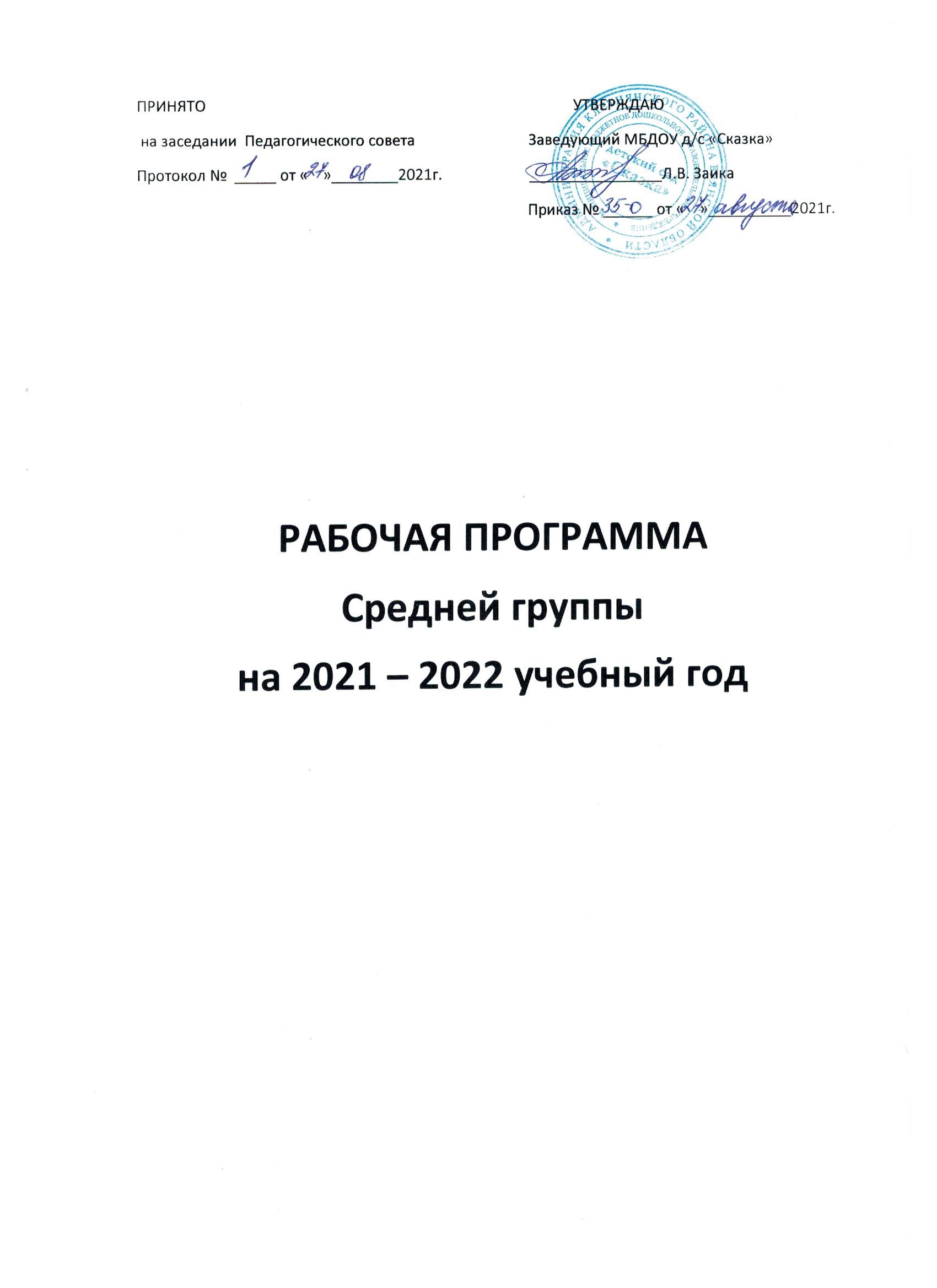 СОДЕРЖАНИЕЦелевой раздел …………………………………………………………………………3Пояснительная записка…………………………………………………………………3Цели и задачи программы………………………………………………………………4Возрастная  характеристика  детей  4-5 лет……………………………………………5Приоритетные направления деятельности группы………………………...………….7Планируемые результаты освоения программы……………………………………….7Содержательный раздел……………………………………...………………………...12Комплексно-тематическое планирование……………………………………………..12Содержание воспитательно-образовательной работы по образовательным областям…………………………………...…………………….14Взаимодействие с семьями воспитанников……………………………………...……31Организационный раздел…………………………………...………………………….33Материально-техническое обеспечение…………………………………………...….38Программно-методическое обеспечение………………………....…………….……..38Развивающая предметно-пространственная среда……………...……………………39Режим дня……………………………...………………………………………………..41Расписание организованной образовательной деятельности…………………….….41Оздоровительные мероприятия………………………………………………………..42Особенности традиционных праздников, мероприятий. ……………………………44Список литературы …………………………………………………………………………….46Приложения …………………………………………………………………………………….46ЦЕЛЕВОЙ  РАЗДЕЛПояснительная запискаВ соответствии с требованиями  пункта 6 статьи 12 ФЗ № 273 «Об образовании» от 29.12.2012 года, требованиями федерального государственного образовательного стандарта дошкольного образования (ФГОС ДО), учётом примерных программ дошкольного образования педагогический коллектив МБДОУ детский сад «Сказка» пгт. Клетня  разработал данную основную образовательную программу (ООП). Данная программа определяет специфику организации воспитательно-образовательной деятельности в организации, цели и задачи, содержание, формы образовательной деятельности в соответствии с ОО ФГОС ДО.   Сроки реализации программы: 2021-2022 учебный год. Каждый раздел данной программы включает в себя как обязательную (инвариантную) часть, так и вариативную (часть, формируемую участниками образовательного процесса в зависимости от условий МБДОУ  детский сад «Сказка» пгт. Клетня). В основе ООП лежит примерная общеобразовательная программа дошкольного образования: «От рождения до школы» под редакцией Н.Е. Веракса, Т.С.Комаровой, М.А.Васильевой 2021г.Часть Программы, формируемая участниками образовательного процесса, является отражением направлений деятельности, выбранных педагогическим коллективом с учётом приоритетов развития и  представлена:- комплексно-целевой программой «Физкультурно-оздоровительная программа «Здоровячок» на период 2020-2025 г.г.» разработанной педагогическим коллективом МБДОУ д/с «Сказка»- парциальной программой «Ладушки. Программа по музыкальному воспитанию детей дошкольного возраста» И. Каплуновой, И. Новоскольцевой, - Санкт- Петербург: издательство «Невская нота», 2010. – 64с.- парциальной программой «Конструирование и художественный труд в детском саду» Л.В. Куцаковой, 3-е изд., перераб. и дополн. – Москва: ТЦ «Сфера», 2015. – 240с.- (Программы ДОУ)Образовательная программа ДОУ разработана в соответствии с требованиями основных нормативных документов:           - Федеральный закон  Российской Федерации от 29.12.2012 г. № 273-ФЗ                                 "Об образовании в Российской Федерации". - Приказ Министерства образования и науки РФ   от 30.08.2013 г. № 1014 «Об утверждении Порядка организации и осуществления деятельности по основным общеобразовательным программам – образовательным программам дошкольного образования». -Приказ Министерства образования и науки РФ от 17.10. 2013 г. № 1155 «Об утверждении федерального государственного стандарта дошкольного образования». - Постановление Главного государственного санитарного врача РФ от 30.06.2020 г. № 16 «Об утверждении санитарно-эпидемиологических правил СП 3.1/2.4.3598-20 «Санитарно-эпидемиологические требования к устройству, содержанию и организации работы образовательных организаций и других и других объектов социальной инфраструктуры для детей и молодёжи в условиях распространения новой коронавирусной инфекции (COVID-19)»Цели и задачи программыГлавной целью Инновационной программы является «Воспитание гармонично развитой и социально ответственной личности на основе духовно-нравственных ценностей народов Российской Федерации, исторических и национально-культурных традиций».(согласно Указу Президента Российской Федерации от 7 мая 2018 года №4 «О национальных целях и стратегических задачах развития Российской Федерации на период до 2024 года». Также Программа, в соответствии с Федеральным законом «Об образовании в Российской Федерации», содействует взаимопониманию и сотрудничеству между людьми, учитывает разнообразие мировоззренческих подходов, способствует реализации права детей дошкольного возраста на свободный выбор мнений и убеждений, обеспечивает развитие способностей каждого ребенка, формирование и развитие личности ребенка в соответствии с принятыми в семье и обществе духовно-нравственными и социокультурными ценностями в целях интеллектуального, духовно-нравственного, творческого и физического развития человека, удовлетворения его образовательных потребностей и интересов, создание пространства детской реализации-поддержание детской инициативы, творчества, создание условий для самореализации. Целью Программы является проектирование социальных ситуаций развития ребенка и развивающей предметно-пространственной среды, обеспечивающих позитивную социализацию, мотивацию и поддержку индивидуальности детей через общение, игру, познавательно-исследовательскую деятельность и другие формы активности. Цели Программы достигаются через решение следующих задач:–использование современных образовательных технологий и сочетание их с классическим дошкольным образованием, работа в зоне ближайшего развития, реализация деятельностного подхода и принципов развивающего обучения, использование на занятиях материалов, соответствующих духовно-нравственным ценностям, историческим и национально-культурным традициям народов России;–создание эмоционального благополучия для детей, что означает теплое, уважительное, доброжелательное отношение к каждому ребенку, к его чувствам и потребностям, проявление уважения к его индивидуальности, чуткость к его эмоциональным состояниям, поддержку его чувства собственного достоинства и т.п., чтобы каждый ребенок чувствовал себя в безопасности, был уверен, что его здесь любят, о нем позаботятся;– одинаково хорошо относиться ко всем детям независимо от пола, нации, языка, социального статуса, психофизиологических и других особенностей;– проведение специальной работы над созданием детско-взрослого сообщества, основанного на взаимном уважении, равноправии, доброжелательности, сотрудничестве всех участников образовательных отношений (детей, педагогов, родителей);– формирование ценностных представлений. Объединение обучения и воспитания в целостный образовательный процесс на основе духовно-нравственных ценностей народов Российской Федерации, исторических и национально-культурных традиций, воспитание у дошкольников таких качеств, как:-любовь к Родине, гордость за ее достижения;-уважение к традиционным ценностям: любовь к родителям, уважение к старшим, заботливое отношение к малышам, пожилым людям и пр.;-традиционные гендерные представления;-нравственные основы личности- стремление в своих поступках следовать положительному примеру (« быть хорошим»). – создание пространства детской реализации, а именно:-поддержка и развитие детской инициативы, помощь в создании и формулировке идеи, реализации замысла;-предоставление свободы выбора способов самореализации, поддержка самостоятельного творческого поиска;-личностно-ориентированное взаимодействие, поддержка индивидуальности, признание уникальности, неповторимости каждого ребенка;-уважительное отношение к результатам детского труда и творчества;-создание условий для представления (предъявления, презентации) своих достижений социальному окружению;-помощь в осознании пользы, признании значимости полученного результата для окружающих;– развитие  познавательного интереса, стремления к получению знаний, формирование положительной мотивации к дальнейшему обучению в школе, вузе. Формирование отношения к образованию как к одной из ведущих жизненных ценностей;– учитывать природно-географическое и культурно-историческое своеобразие региона в организации и содержании образования, воспитывать интерес и уважение к родному краю;– использование всех возможностей для создание предметно-пространственной среды в соответствии с требованиями программы «ОТ РОЖДЕНИЯ ДО ШКОЛЫ»;– осуществлять эффективное взаимодействие с семьями воспитанников, в том числе:-обеспечение открытости дошкольного образования: открытости и доступности информации, регулярность  информирования, свободный доступ родителей в пространство детского сада; -обеспечение максимального участия родителей в образовательном процессе (участие родителей в мероприятиях, образовательном процессе, в решении организационных вопросов и пр.);-обеспечение педагогической поддержки семьи и повышения компетентности родителей в вопросах развития и образования, охраны и укрепления здоровья детей;-обеспечение единства подходов к воспитанию детей в условиях дошкольного образовательного учреждения и семьи.1.3 Возрастная  характеристика  детей  4-5 лет К пяти годам складывается «психологический портрет» личности, в котором важная роль принадлежит компетентности, в особенности интеллектуальной (это возраст «почемучек»), а также креативности. Физическое  развитие:В  этом  возрасте  продолжается   рост  всех  органов  и  систем,  сохраняется  потребность  в  движении.  Двигательная активность становится целенаправленной, отвечает индивидуальному опыту и интересу, движения становятся осмысленными, мотивированными и управляемыми. Сохраняется высокая эмоциональная значимость процесса деятельности для ребенка, неспособность завершить ее по первому требованию. Появляется способность к регуляции двигательной активности. У детей появляется интерес к познанию себя, своего тела, его строения, возможностей. У детей возникает потребность действовать совместно, быстро, ловко, в едином для всех детей темпе; соблюдать определенные интервалы во время передвижения в разных построениях, быть ведущим. Уровень функциональных возможностей повышается. Позитивные  изменения  наблюдаются  в  развитии  моторики.  Дошкольники  лучше удерживают  равновесие  перешагивая  через  небольшие  преграды., нанизывает  бусины  (20 шт.)  средней  величины  (или  пуговицы)  на  толстую  леску. В  4-5  лет  у  детей  совершенствуются  культурно-гигиенические  навыки  (хорошо  освоен  алгоритм  умывания,  одевания,  приема  пищи):  они  аккуратны  во  время  еды,  умеют  правильно  надевать обувь,  убирают  на  место   свою  одежду,  игрушки,  книги.  В  элементарном   самообслуживании  (одевание,  раздевание,  умывание  и  др.)  проявляется  самостоятельность  ребенка. Социально-коммуникативное  развитие:К  5  годам  у  детей  возрастает интерес и потребность в общении, особенно со сверстниками, осознание своего положения среди них. Ребенок приобретает способы взаимодействия с другими людьми. Использует речь и другие средства общения для удовлетворения разнообразных потребностей. Лучше ориентируется в человеческих отношениях: способен заметить эмоциональное состояние близкого взрослого, сверстника, проявить внимание и сочувствие. У  детей  формируется  потребность  в  уважении  со  стороны  взрослого,   для  них  оказывается  чрезвычайно  важной  его  похвала.  Это  приводит  к  их  повышенной  обидчивости  на  замечания.  Повышенная  обидчивость  представляет  собой  возрастной  феномен. Совершенствуется  умение  пользоваться установленными  формами    вежливого  обращения. В игровой деятельности  появляются  ролевые  взаимодействия.  Они указывают  на  то,  что  дошкольники  начинают  отделять  себя  от  принятой  роли.  В  процессе  игры  роли  могут  меняться.  В  этом возрасте  начинают появляться  постоянные партнеры  по  игре.  В  общую  игру  может  вовлекаться  от  двух  до  пяти  детей, а продолжительность совместных  игр  составляет  в среднем  15-20 мин. Ребенок начитает регулировать свое поведение в соответствии с принятыми в обществе нормами; умеет довести начатое дело до конца (соорудить конструкцию, убрать игрушки, правила игры и т. п.)  -  проявление  произвольности.У детей начинает формироваться способность контролировать свои эмоции в движении, чему способствует освоение ими языка эмоций (гаммы переживаний, настроений). Эмоциональность пятилетнего ребенка отличается многообразием способов выражения своих чувств: радости, грусти, огорчения, удовольствия. Ребенок способен проявить сочувствие, сопереживание, которое лежит в основе нравственных поступков. К  5-ти  годам  в элементарном выполнении отдельных поручений (дежурство по столовой, уход за растениями и животными)  проявляется  самостоятельность. Речевое  развитие:Изменяется  содержание  общения  ребенка  и  взрослого.  Оно выходит  за  пределы  конкретной  ситуации,  в  которой оказывается  ребенок.  Ведущим  становится  познавательный  мотив.  Информация,  которую  ребенок  получает  в  процессе  общения,  может  быть  сложной  и  трудной  для  понимания,  но  она  вызывает  интерес. В  речевом  развитии  детей  4-5  лет  улучшается  произношение  звуков (кроме  сонорных)  и дикция.  Речь  становится  предметом  активности  детей.  Они  удачно  имитируют  голоса  животных,  интонационно  выделяют  речь  тех  или  иных  персонажей.  Интерес  вызывают ритмическая  структура  речи,  рифмы.  Развивается  грамматическая  сторона  речи.  Дети занимаются  словотворчеством   на  основе  грамматических  правил.  Речь  детей  при  взаимодействии  друг  с  другом  носит  ситуативный  характер,  а  при  общении  со  взрослым  становится  внеситуативной. Познавательное развитие:В  познавательном  развитии  4-5  летних  детей  характерна  высокая  мыслительная  активность.  5-ти летние  «почемучки»   интересуются  причинно-следственными  связями  в  разных  сферах  жизни  (изменения  в  живой  и  неживой  природе,  происхождение  человека),  профессиональной  деятельностью  взрослых  и  др.,  то  есть  начинает  формироваться  представление  о  различных  сторонах  окружающего  мира.  К  5-ти  годам  более  развитым  становится  восприятие. Дети  оказываются  способными  назвать  форму  на  которую  похож  тот  или  иной  предмет.  Они  могут  вычленять  в  сложных  объектах  простые  формы  и  из  простых  форм  воссоздавать  сложные  объекты.  Дети  способны  упорядочить  группы  предметов  по  сенсорному  признаку – величине, цвету;  выделить  такие  параметры,  как  высота, длина  и  ширина.  Совершенствуется  ориентация  в пространстве.  Возрастает объем  памяти.  Дети  запоминают  до  7-8  названий  предметов.  Начинает  складываться  произвольное  запоминание:  дети  способны  принять  задачу  на  запоминание,  помнят  поручения  взрослых,  могут  выучить  небольшое  стихотворение  и  т.д.  Начинает   развиваться  образное  мышление.  Дети  оказываются  способными  использовать  простыне  схематизированные  изображения  для  решения  несложных задач.Увеличивается  устойчивость  внимания.  Ребенку  оказывается  доступной  сосредоточенная  деятельность  в  течение  15-20 минут. Усложняется  конструирование.  Постройки  могут  включать  5-6  деталей.  Формируются  навыки  конструирования  по  собственному  замыслу,  а  также  планирование  последовательности  действий. Художественно-эстетическое  развитие:На  пятом  году  жизни  ребенок  осознаннее  воспринимает  произведения  художественно-изобразительно-музыкального  творчества,  легко  устанавливает  простые  причинные  связи  в  сюжете,  композиции  и  т.п.,  эмоционально  откликается  на  отраженные  в  произведении искусства  действия,  поступки,  события,  соотносит  увиденное со  своими  представлениями  о  красивом,  радостном,  печальном,  злом  и  т.д.  У ребенка  появляется  желание  делиться  своими  впечатлениями  от  встреч  с  искусством,  со  взрослыми  и  сверстниками.  Продолжает  развиваться  воображение.  Формируются  такие  его особенности,  как  оригинальность  и  произвольность.  Дети  могут  самостоятельно  придумать  небольшую  сказку  на  заданную  тему. Значительное  развитие  получает  изобразительная  деятельность.  Рисунки становятся  предметным  и  детализированным. В  этом  возрасте  дети рисуют  предметы  прямоугольной,  овальной  формы,  простые изображения  животных. Дети  могут  своевременно насыщать  ворс кисти краской, промывать  по  окончании  работы.   Графическое  изображение  человека  характеризуется  наличием  туловища,  глаз,  рта,  носа,  волос,  иногда  одежды  и  ее  деталей.  Дети  могут вырезать  ножницами  по  прямой,  диагонали,  к  5  годам  овладевают  приемами  вырезывания  предметов  круглой  и  овальной  формы.  Лепят  предметы  круглой,  овальной,  цилиндрической  формы,  простейших  животных,  рыб, птиц. К  5-ти  годам  ребенок  выполняет  элементарные  танцевальные  движения  (пружинка,  подскоки,  кружение  и т.д.).  Может  петь  протяжно,  при  этом  вместе  начинать  и  заканчивать  пение.  Развитию исполнительской  деятельности  способствует доминирование в данном  возрасте продуктивной  мотивации  (спеть  песню, станцевать  танец, сыграть  на  инструменте).  Дети  делают  первые  попытки  творчества. 1.4 Приоритетные направления деятельности группы.Приоритетными направлениями в деятельности группы  является: •	социально-коммуникативное развитие детей; •	познавательное развитие детей; •	речевое развитие детей; •	художественно-эстетическое развитие •	физическое  развитие Наибольшее значение из всех приоритетных направлений уделяется физическому развитию детей, формированию здорового образа жизни. 1.5 Планируемые результаты освоения программыКак уже было обозначено ранее, главная цель дошкольного образования- " воспитание гармонично развитой и социально ответственной личности на основе духовно-нравственных ценностей народов Российской Федерации, исторических и национально - культурных традиций. Как достичь "гармоничного развития"? Для обеспечения "гармоничного развития" ребенка в первую очередь необходимо обеспечить единство задач воспитания, развития и обучения.Воспитание- это формирование первичных ценностей и представлений (понимание того, "что такое хорошо и что такое плохо", основ нравственности, восприятие традиционных российских ценностей, патриотизм и пр.); формирование положительной мотивации (уверенности в себе, инициативности, позитивного отношения к миру, к себе, к другим людям, стремления "поступать хорошо",отношение к образованию как одной  из ведущих жизненных ценностей, стремление к здоровому образу жизни и пр.).Развитие- это развитие общих способностей, таких как познавательный интерес, умение думать, анализировать, делать выводы (когнитивные способности); умение взаимодействовать с окружающими, общаться, работать в команде (коммуникативные способности); умение следовать правилам и нормам, ставить цели, строить и выполнять планы, регулировать свое поведение и настроение (регуляторные способности).Особо хотелось бы сказать о развитии специальных способностей и одаренностей, то есть о тех способностях человека, которая определяют его успехи в конкретной деятельности, для осуществления которой необходимы специфического рода задатки и их развитие. К таким способностям относятся музыкальные, математические, лингвистические, технические, литературные, художественные, спортивные и пр. Программа "ОТ РОЖДЕНИЯ ДО ШКОЛЫ" одна из немногих программ дошкольного образования, где наряду с развитием общих способностей решается задача по поддержке и развитию специальных способностей детей.Обучение- это усвоение конкретных элементов социального опыта, освоения новых знаний, умений, навыков, для чего необходимо правильно организованные занятия.Единство воспитания, обучения и развития составляет основу дошкольного образования.Образовательные результаты в дошкольном воспитании.Образовательные результаты, по определению, это результаты, достигнутые в процессе образовательной деятельности.  Для целей дошкольного образования они классифицируются следующим образом:-  мотивационные образовательные результаты - это ценностные представления и мотивационные ресурсы;-  универсальный образовательный результаты – это когнитивные, коммуникативные и регуляторные способности;  -  предметные образовательные результаты-  это не что иное, как знания, умения и навыки;Специфика дошкольного возраста (гибкость, пластичность развития ребенка, высокий разброс вариантов его развития, его непосредственность и непроизвольность)  не позволяет требовать от ребенка- дошкольника достижения конкретных образовательных результатов, поэтому в ФГОС ДО  употребляется более конкретный термин- " целевые ориентиры".Достижение обозначенных образовательных результатов обеспечивается соблюдением "семи золотых принципов"  дошкольного образования:1. - зона ближайшего развития2. - культура сообразности3. - деятельностный подход4. -возрастное соответствия 5.- развивающее обучение 6.- амплификация развития7.- пространство детской реализацииСпецифика дошкольного детства (гибкость, пластичность развития ребенка, высокий разброс вариантов его развития, его непосредственность и непроизвольность) не позволяет требовать от ребенка дошкольного возраста достижения конкретных образовательных результатов и обусловливает необходимость определения результатов освоения образовательной программы в виде целевых ориентировЦелевые ориентиры в группе среднего дошкольного возраста (от 4 до 5 лет)Формируемая часть ОПДО ДОУ:Целевые ориентиры в рамках освоения парциальной образовательнойпрограммы по музыкальному воспитанию детей дошкольного возраста «Ладушки»2. СОДЕРЖАТЕЛЬНЫЙ РАЗДЕЛ2.1 Комплексно-тематическое планирование2.2. Содержание воспитательно-образовательной работы по образовательным областям.муниципальном бюджетном дошкольном образовательном учреждении детском саду «Сказка» задачи психолого-педагогической работы по формированию физических, интеллектуальных и личностных качеств дошкольников решаются, в ходе освоения всех образовательных областей наряду с задачами, отражающими специфику каждой образовательной области.Обязательную часть основной образовательной программы дошкольного образования определяет основная образовательная программа дошкольного образования «От рождения до школы» под редакцией Н.Е.Вераксы, Т.С.Комаровой, М.А.Васильевой.Основные программные направления развития ребенкаФизическое развитиеСформировать представления о здоровом образе жизни.Внедрять в практику работы с детьми здоровье сберегающие технологии.Совершенствовать двигательные навыки.Воспитывать потребность в физическом самосовершенствовании.Воспитывать потребность в движении на основе «мышечной радости».Сформировать представления о своем теле.Сформировать умения адекватно реагировать на изменения окружающей среды, оберегать здоровье, избегать опасности.Использовать разнообразные средства повышения двигательной активности детей на занятиях по физической культуре и в самостоятельной деятельности.Социально-коммуникативное развитиеСформировать навыки культуры общения и разрешения проблемных ситуаций.Познакомить с культурными ценностями России и других стран.Сформировать интерес к достопримечательностям родного посёлка, его географии, истории и культуре.Способствовать формированию качеств социальной зрелости личности ребенка, усвоению им нравственных общечеловеческих ценностей, национальных традиций, гражданственности.Познакомить детей с особенностями труда в природе.Познавательное развитиеСформировать умение выбирать необходимую информацию.Сформировать умение обобщать способы и средства своей деятельности.Развивать способность видеть общее в частном.Развивать устойчивый интерес к познанию окружающего мира.Сформировать основы экологической культуры, осознанно правильное отношение к явлениям, объектам живой и неживой природы.Способствовать формированию культуры быта.Сформировать представления о связях между явлениями и предметами.Дать представление о профессиональном труде людей как способе обеспечения жизненных потребностей человека.Способствовать овладению ребенком элементарными сведениями истории, географии и культуры Родины.Сформировать элементарные математические представления.Развивать способность действовать с наглядными моделями.Развивать элементарное логическое мышление.Речевое развитиеРазвивать речь и формы речевого общения.Дать представления о грамматических правилах построения устной и письменной речи.Обеспечить работу по подготовке к письму, обучению грамоте и речи как общекультурным средствам общения.Художественно-эстетическое развитиеСформировать эстетическое отношение к миру и способствовать художественному развитию ребенка средствами искусства.Приобщать детей к высокохудожественной литературе.Развивать художественные способности ребенка (музыкальные, литературные, изобразительные).Развивать детское творчество в различных видах детской деятельности.Сформировать умение интегрировать различные художественные виды деятельности.Развивать конструктивное мышление через конструирование из строительного материала, различных видов конструкторов, конструирование из бумаги и природного материала.Содержание психолого-педагогической работы по освоению детьми образовательной области «Социально-коммуникативное развитие»Социально-коммуникативное развитие направлено на усвоение норм и ценностей, принятых в обществе, включая моральные и нравственные ценности; развитие общения и взаимодействия ребенка со взрослыми и сверстниками; становление самостоятельности, целенаправленности и саморегуляции собственных действий; развитие социального и эмоционального интеллекта, эмоциональной отзывчивости, сопереживания, формирование готовности к совместной деятельности со сверстниками, формирование уважительного отношения и чувства принадлежности к своей семье и к сообществу детей и взрослых в Организации; формирование позитивных установок к различным видам труда и творчества; формирование основ безопасного поведения в быту, социуме, природе.Взаимодействие взрослого и ребенка в игреСодержание психолого-педагогической работы по освоению детьми образовательной области «Социально-коммуникативное развитие»Социально-коммуникативное развитие направлено на усвоение норм и ценностей, принятых в обществе, включая моральные и нравственные ценности; развитие общения и взаимодействия ребенка со взрослыми и сверстниками; становление самостоятельности, целенаправленности и саморегуляции собственных действий; развитие социального и эмоционального интеллекта, эмоциональной отзывчивости, сопереживания, формирование готовности к совместной деятельности со сверстниками, формирование уважительного отношения и чувства принадлежности к своей семье и к сообществу детей и взрослых в Организации; формирование позитивных установок к различным видам труда и творчества; формирование основ безопасного поведения в быту, социуме, природе.Взаимодействие взрослого и ребенка в игреЗадачи:Способствовать обогащению самостоятельного игрового опыта детей: развитию всех компонентов детской игры (обогащению арсенала игровых действий, сюжетов, тематики игр, умений устанавливать ролевые отношения, вести ролевой диалог, создавать игровую обстановку, используя реальные предметы и их заместители), созданию содержательной основы для развития игровой деятельности (обогащать представления детей о мире, расширять круг их интересов с помощью детской литературы, просмотра кукольных спектаклей, развивать воображение и творчество), воспитанию доброжелательных отношений между детьми;Развивать умение понимать окружающих людей, проявлять к ним доброжелательное отношение, стремиться к общению и взаимодействию;Расширять общее представление об окружающем мире, углублять представления о людях – взрослых и детях, формировать ориентации в области правил и норм культуры поведения и общения, развивать эмоциональную отзывчивость;Активно приобщать дошкольников к доступным формам гуманного и культурного поведения;Обогащать представления детей об особенностях внешнего вида людей, половых различиях, о ярко выраженных эмоциональных состояниях, о семье и родственных отношениях.Познакомить детей с конкретными трудовыми процессами (мытьё посуды, игрушек, приготовление винегрета и т.д.)Сформировать у детей первое обобщённое представление о некоторых видах труда и профессиях, побуждать к отражению полученных впечатлений в играх;Учить детей бережно относиться к результатам труда;Переносить знания о хозяйственно-бытовом труде взрослых на собственную трудовую деятельность;Проявлять самостоятельность в самообслуживании;Учить ребёнка выполнять трудовые процессы целостно, осваивать рациональные способы трудовых действий, самостоятельно контролировать качество результатов труда; Помочь детям освоить специальные трудовые умения: правильно расставлятьстоловые приборы, наливать достаточное количество воды , намыливать, тереть губкой, споласкивать, выжимать, развешивать, стирать и т.д.Учить проявлять добросовестность, активность, инициативность в труде, стремиться помочь товарищу, бережно относиться к результатам чужого труда. Научить ребёнка ориентироваться в окружающей его обстановке и уметь оценивать отдельные элементы обстановки с точки зрения «опасно - неопасно»; Научить ребёнка быть внимательным, осторожным и предусмотрительным (техника безопасности ). Ребёнок должен понимать, к каким последствиям могут привести те или иные его поступки («Если я дотронусь до горячего утюга, то я обожгу руку, и мне будет больно» и т.д.);Расширить контакты с взрослыми, учить общаться с незнакомыми людьми;Учить ответственному, бережному отношению к природе, дать знания об опасностях, связанных с некоторыми растениями, животными; Формировать навыки личной гигиены;Знакомить детей с правилами дорожного движения, учить различать и знать назначение сигналов светофора, различать дорожные знаки;Содержание психолого-педагогической работы по освоению детьми образовательной области «Познавательное развитие»Познавательное развитие предполагает развитие интересов детей, любознательности и познавательной мотивации; формирование познавательных действий, становление сознания; развитие воображения и творческой активности; формирование первичных представлений о себе, других людях, объектах окружающего мира, о свойствах и отношениях объектов окружающего мира (форме, цвете, размере, материале, звучании, ритме, темпе, количестве, числе, части и целом, пространстве и времени, движении и покое, причинах и следствиях и др.), о малой родине и Отечестве, представлений о социокультурных ценностях нашего народа, об отечественных традициях и праздниках, о планете Земля как общем доме людей, об особенностях ее природы, многообразии стран и народов мира.Задачи:Развивать познавательную активность через обогащение способов познания,опыта деятельности и представлений об окружающем; Способствовать активному стремлению приобрести новые знания, выражатьпотребность глубже узнать окружающее, задавать вопросы о мире;Учить детей рассматривать предметы, выделяя особенности их строения, связывая их качества и свойства с назначением, разумным способом поведения в предметном мире;Формировать умение пользоваться всеми простейшими способами сенсорного анализа для использования предметов в разных видах детской деятельности;Совершенствовать конструктивные умения, учитывая различные конструктивные свойства строительных деталей;Познакомить детей с графическим изображением строительных деталей в разных прямоугольных плоскостных проекциях;Способствовать освоению детьми действий построения и использования наглядных моделей для сравнения по количеству двух групп предметов;Способствовать проявлению у ребёнка активного интереса к окружающей природе, сформировать необходимые для разностороннего развития ребёнка представления о ней, привить первые навыки активности и самостоятельности мышления;Стимулировать и поощрять гуманные проявления в поведении и деятельности в природе, воспитывать радостные переживания от нравственно положительного поступка;Способствовать развитию у детей умения ориентироваться по плану помещений групповой комнаты;Сравнивать, обобщать группы предметов, соотносить, вычленять закономерности чередования и следования, оперировать в плане представлений, стремиться к творчеству;Проявлять инициативу в деятельности, самостоятельность в уточнении или выражении цели, в ходе рассуждений, в выполнении и достижении результата;Рассказывать о выполняемом или выполненном действии, разговаривать со взрослыми, сверстниками по поводу содержания игрового (практического) действия.Содержание психолого-педагогической работы по освоению образовательной области «Речевое развитие»Речевое развитие включает владение речью как средством общения и культуры; обогащение активного словаря; развитие связной, грамматически правильной диалогической и монологической речи; развитие речевого творчества; развитие звуковой и интонационной культуры речи, фонематического слуха; знакомство с книжной культурой, детской литературой, понимание на слух текстов различных жанров детской литературы; формирование звуковой аналитико-синтетической активности как предпосылки обучения грамоте.Задачи:Осваивать умения диалогической и монологической речи: охотно вступать вречевое общение с окружающими;Задавать вопросы, отвечать на вопросы, слушать ответы товарищей, поддерживать беседу, говорить по очереди, не перебивая собеседника; в разговорном общении с помощью воспитателя пользоваться разными типами предложений;Знать формы вежливого обращения к взрослым и сверстникам с просьбой, благодарностью, обидой, жалобой;Замечать неточности и ошибки в своей речи и в речи товарищей, доброжелательно их исправлять;Осваивать умения монологической речи, составлять короткие (5-6 предложений) рассказы о предметах, рассказы из собственного опыта, пересказывать литературные произведения, воспроизводить текст по иллюстрациям;Сочинять повествовательные рассказы по игрушкам, картинам; составлять описательные загадки и загадки-сравнения;Пользоваться элементарными формами объяснительной речи;Самостоятельно пользоваться системой окончаний существительных, прилагательных, глаголов для правильного оформления речевого высказывания;Свободно пользоваться простыми предложениями, полными, распространёнными;Познакомить детей со звучащим словом, многообразием слов, протяженностью слов;Говорить внятно, эмоционально и выразительно читать стихи.Совершенствовать и обогащать читательский опыт детей, поддерживать и развивать детскую впечатлительность, эмоциональность;Развивать первые представления о некоторых особенностях жанра (небылицы, загадки, сказки, рассказы);Учить внимательно, слушать и слышать чтение литературных произведений, соотносить литературные факты с жизненным опытом, устанавливать причинные связи в тексте, давать элементарную оценку поступкам героев, отвечать на вопросы по содержанию произведения;Учить выразительно, исполнять стихи, знать тексты хороводных игр, потешек, загадок и др. произведений.Содержание психолого-педагогической работы по освоению образовательной области «Художественно-эстетическое развитие»Художественно-эстетическое развитие предполагает развитие предпосылок ценностно-смыслового восприятия и понимания произведений искусства (словесного, музыкального, изобразительного), мира природы ; становление эстетического отношения к окружающему миру; формирование элементарных представлений о видах искусства; восприятие музыки, художественной литературы, фольклора; стимулирование сопереживания персонажам художественных произведений; реализацию самостоятельной творческой деятельности детей (изобразительной, конструктивно-модельной, музыкальной и др.).Задачи:Воспитание эмоционально-эстетических чувств и ориентации на проявление прекрасного в разнообразных предметах и явлениях природного и социального характера (отношение к положительным и отрицательным поступкам сверстников и других людей, к изображённым в произведениях искусства событиям и образам; выражение симпатии и антипатии; правильное отношение к доброму и злому, спокойному, доброжелательному, весёлому и грустному и к другим общечеловеческим ценностям);Формирование образных представлений о предметах и явлениях окружающего мира, видение их общих, типичных признаков и свойств, понимания взаимосвязи и красоты природных явлений;Развитие художественного восприятия произведений искусства. Подведение детей к пониманию единства содержания (о чём произведение) и некоторых средств выразительности (как изображено) в разных видах искусства;Формирование навыков и умений собственной творческой изобразительной, декоративной, конструктивной деятельности;Дать представления о некоторых видах русского народного декоративно-прикладного искусства: игрушки из глины (дымковская, каргопольская, филимоновская), из дерева (богородская, семёновская, мезенская, архангельские птицы из щепы), предметы из резной бересты (короба, шкатулки); роспись разделочных досок (Городец), подносов (Жостово); вологодское кружево;Дать первые представления о декоративно-оформительском искусстве (красивое оформление комнаты, группы, открыток, атрибутов для игр;Дать представления об особенностях книжной графики, понимание ценности каждой книги и необходимости бережного отношения к ней; учить узнавать изображённые образы, видеть их выразительность, соотнося с определённым текстом; получать представления о некоторых особенностях цвета, рисунка (выразительность линий, форм), изобразительной манере художников Е. и Н. Чарушиных, Т. Юфы и др., о назначении иллюстрации и о тех, кто её создаёт;Дать представление о живописи: натюрморт, его виды, пейзаж, портрет; развивать умение откликаться на образное содержание произведений живописи, сопереживать настроению художественных образов, узнавать жанры живописи, ориентироваться в некоторых средствах выразительности (линия, штрих, поза, жест, мимика героя, цвет);Развитие умения отличать скульптуру от живописи, выделять особенности её содержания и средств выразительности (объёмность, движение, значимость материала, их которого она сделана); назначение скульптуры, кто создаёт скульптуру;Учить отбирать материалы, инструменты и способы в соответствии с создаваемым образом; правильно использовать формообразующие движения, проводить узкие и широкие полосы (концом кисти и плашмя), кольца, дуги, мазки, точки;Учить составлять новый цветовой тон на палитре, накладывать одну краску на другую, штриховать цветным карандашом, фломастером, мелком, сочетать некоторые материалы (гуашь и восковые мелки);Пользоваться ножницами, резать по прямой линии, перерезать квадрат по диагонали (крыша, парус), срезать углы у прямоугольника (лодочка, крыша дома), делать косой срез (ель, ракета), вырезать округлую форму из квадрата, прямоугольника (яблоко, помидор, огурец);Учить создавать аппликационный образ путём обрывания и составление его из частей с последовательным наклеиваниемУчить создавать объёмный образ в лепке (овощи, фрукты, предметы питания, животные, птицы, простейшее изображение человека);Учить   действовать   различными   способами   (из   целого   куска,комбинированным и конструктивным); освоить некоторые операции: оттягивание деталей из целого куска (клюв и хвост у птички), соединение частей, прижимая и примазывая их (голову к туловищу, ручку к чашке), украшение с помощью стеки и налепов;Учить создавать варианты знакомых сооружений из готовых геометрических форм (брусков, кирпичиков, призм, цилиндров) и конструктора;Учить делать постройки: варьировать постройки в длину, ширину, высоту, соблюдая заданный принцип конструкции; осваивать способы замещения форм, придания им устойчивости, прочности, использование перекрытий, замыкание пространства;Развивать умение создавать различные поделки из бумаги путём складывания квадрата по диагонали и пополам с совмещением сторон и углов, отглаживанием сгиба (платочки, шапочки, фартучки, конверты), приклеиванием к основной форме деталей (колёса, трубу);Развивать умение видеть образ в природном материале (сучках, шишках, плодах), составлять образ из частей, использовать для закрепления частей клей, пластилин; творчески дополнять изображение деталями;Учить самостоятельно, домысливать образ, отбирать средства выразительности, планировать работу, работать вдвоём, втроём дружно;Испытывать удовлетворение от своей хорошо выполненной работы и работы товарищей; проявлять потребность создавать прекрасное и украшать им дом, группу, дарить близким, вносить его в игры.Воспитание слушательной культуры детей, развитие умений понимать и интерпретировать выразительные средства музыки; Развитие умений общаться и сообщать о себе, своём настроении с помощью музыки;Развитие музыкального слуха, освоение детьми элементарной музыкальной грамоты;Развитие координации слуха и голоса детей, приобретение детьми певческих навыков;Освоение детьми приёмов игры на детских музыкальных инструментах;Освоение элементов танца и ритмопластики для создания музыкальных двигательных образов в играх драматизациях;Стимулирование желания детей самостоятельно заниматься музыкальной деятельностью.Содержание психолого-педагогической работы по освоению детьми образовательной области «Физическое развитие».Физическое развитие включает приобретение опыта в следующих видах деятельности детей: двигательной, в том числе связанной с выполнением упражнений, направленных на развитие таких физических качеств, как координация и гибкость: способствующих правильному формированию опорно-двигательной системы организма, развитию равновесия, координации движения, крупной и мелкой моторики рук, формирование начальных представлений о некоторых видах спорта, овладение подвижными играми с правилами; становление ценностей здорового образа жизни, овладение его элементарными нормами и правилами (в питании , двигательном режиме, закаливании, при формировании полезных привычек и др.)Задачи:Учить детей воспринимать показ как образец для самостоятельного выполнения упражнения;Учить катанию на двухколёсном велосипеде, ходьбе на лыжах;Поддерживать интерес и самостоятельность в двигательной деятельности, её различных формах; активизировать творчество;Создавать условия для самостоятельной активности с использованием физкультурного оборудования и инвентаря в подвижных играх в группе и на улице;Расширять кругозор в области спортивных игр; обогащать представления об их разнообразии и пользе;Развивать инициативность, активность, самостоятельность, произвольность во всех формах двигательной деятельности, умение сотрудничать и помогать друг другу в ходе выполнения основных движений, спортивных упражнений и подвижных игр;Воспитывать стремление действовать по правилам, соблюдать их;Добиваться уверенного и активного выполнения основных элементов техники движений;Закреплять умения по ориентировке в пространстве;Целенаправленно развивать скоростно-силовые качества.Создавать положительное настроение у детей, организовывать рациональный двигательный режим, предупреждать детское утомление разумным чередованием разнообразной активной деятельности и отдыха; Удовлетворять важнейшие жизненные потребности ребёнка, создавать условия для его полноценной жизнедеятельности;Формировать положительное отношение к гигиеническим процессам и культуре еды (последовательность действий в процессах умывания и одевания, правила поведения за столом, бережное отношение к личным вещам, к предметамигрушкам, поддержание порядка в окружающей обстановке).Часть, формируемая участниками образовательного процесса.При проектировании ОПДО ДОУ формируемой участниками образовательных отношений использованы основные положения программ и образовательных технологий. Освоение образовательной технологии «Конструирование из железного конструктора» (в соответствии с положениями программы «Конструирование и художественный труд в детском саду» (Л.В.Куцаковой).Освоение примерной парциальной образовательной программы дошкольного образования «Экономическое воспитание дошкольников:формирование предпосылок финансовой грамотности для детей 5–7 лет»Освоение парциальной образовательной программы по музыкальному воспитанию детей дошкольного возраста «Ладушки»Освоение примерной парциальной образовательной программы дошкольного образования  по обучению правилам дорожного движения (в соответствии с ФГОС ДО) «ЮИД- юные инспектора дорожного движения» (от 5-6, 6- 7 лет)2.3 Взаимодействие с семьями воспитанниковОсновная цель взаимодействия педагогов с семьей – создание в группе необходимых условий для развития ответственных и взаимозависимых отношений с семьями воспитанников, обеспечивающих целостное развитие личности дошкольника, повышение компетентности родителей в области воспитания.  Основные формы взаимодействия с семьей:-	знакомство с семьей (встречи-знакомства, анкетирование родителей);-	информирование о ходе образовательного процесса (дни открытых дверей, индивидуальные и групповые консультации, родительские собрания, оформление информационных стендов, организация выставок детского творчества, приглашение родителей на детские концерты и праздники, создание памяток, сайт ДОУ);-	образование родителей (организация лекций, семинаров, мастер- классов, тренингов, создание библиотечки для родителей в группах);-	совместная деятельность (привлечение родителей к участию в акциях, экскурсиях, конкурсах, субботниках, в детской исследовательской и проектной деятельности, в разработке проектов).Содержание направлений работы с семьёй по образовательным областямОбразовательная область «Физическое развитие»•	Разъяснять родителям (через оформление соответствующего раздела в «уголке для родителей», на родительских собраниях, в личных беседах, рекомендуя соответствующую литературу) необходимость создания в семье предпосылок для полноценного физического развития ребенка.•	Ориентировать родителей на формирование у ребенка положительного отношения к физкультуре и спорту; привычки выполнять ежедневно утреннюю гимнастику (это лучше всего делать на личном примере или через совместную утреннюю зарядку); стимулирование двигательной активности ребенка совместными спортивными занятиями (лыжи, коньки, фитнес), совместными подвижными играми, длительными прогулками в парк или лес; создание дома спортивного уголка; покупка ребенку спортивного инвентаря (мячик, скакалка, лыжи, коньки, велосипед, самокат и т.д.); совместное чтение литературы, посвященной спорту; просмотр соответствующих художественных и мультипликационных фильмов.•	Информировать родителей об актуальных задачах физического воспитания детей на разных возрастных этапах их развития, а также о возможностях детского сада в решении данных задач.•	Знакомить с лучшим опытом физического воспитания дошкольников в семье и детском саду, демонстрирующим средства, формы и методы развития важных физических качеств, воспитания потребности в двигательной деятельности.•	Создавать в детском саду условия для совместных с родителями занятий физической культурой и спортом. Привлекать родителей к участию в совместных с детьми физкультурных праздниках и других мероприятиях, организуемых в детском саду (а также городе). Образовательная область «Социально – коммуникативное развитие»•	Знакомить родителей с достижениями общественного воспитания в детском саду.•	Показывать родителям значение матери, отца, а также дедушек и бабушек, воспитателей, детей (сверстников, младших и старших детей) в развитии взаимодействия ребенка с социумом, понимания социальных норм поведения. Подчеркивать ценность каждого ребенка для общества вне зависимости от его индивидуальных особенностей и этнической принадлежности.•	Заинтересовывать родителей в развитии игровой деятельности детей, обеспечивающей успешную социализацию, усвоение гендерного поведения.•	Помогать родителям осознавать негативные последствия деструктивного общения в семье, исключающего родных для ребенка людей из контекста развития. Создавать у родителей мотивацию к сохранению семейных традиций и зарождению новых.•	Поддерживать семью в выстраивании взаимодействия ребенка с незнакомыми взрослыми и детьми в детском саду (например, на этапе освоения новой предметно-развивающей среды детского сада, группы – при поступлении в детский сад, переходе в новую группу, смене воспитателей и других ситуациях), вне его (например, в ходе проектной деятельности).Образовательная область «Познавательное развитие»•	Обращать внимание родителей на возможности интеллектуального развития ребенка в семье и детском саду.•	Ориентировать родителей на развитие у ребенка потребности к познанию, общению со взрослыми и сверстниками. Обращать их внимание на ценность детских вопросов. Побуждать находить на них ответы посредством совместных с ребенком наблюдений, экспериментов, размышлений, чтения художественной и познавательной литературы, просмотра художественных, документальных видеофильмов.•	Показывать пользу прогулок и экскурсий для получения разнообразных впечатлений, вызывающих положительные эмоции и ощущения (зрительные, слуховые, тактильные и др.). •	Привлекать родителей к совместной с детьми исследовательской, проектной и продуктивной деятельности в детском саду и дома, способствующей возникновению познавательной активности. Проводить совместные с семьей конкурсы, игры-викторины. Образовательная область «Речевое развитие»•	Изучать особенности общения взрослых с детьми в семье. Обращать внимание родителей на возможности развития коммуникативной сферы ребенка в семье и детском саду.•	Рекомендовать родителям использовать каждую возможность для общения с ребенком, поводом для которого могут стать любые события и связанные с ними эмоциональные состояния, достижения и трудности ребенка в развитии взаимодействия с миром и др.•	Показывать родителям ценность диалогического общения с ребенком, открывающего возможность для познания окружающего мира, обмена информацией и эмоциями. Развивать у родителей навыки общения, коммуникативные тренинги и другие формы взаимодействия. Показывать значение доброго, теплого общения с ребенком, не допускающего грубости; демонстрировать ценность и уместность как делового, так и эмоционального общения. Побуждать родителей помогать ребенку устанавливать взаимоотношения со сверстниками, младшими детьми; подсказывать, как легче решить конфликтную ситуацию.•	Привлекать родителей к разнообразному по содержанию и формам сотрудничеству (ведению подготовке концертных номеров (родители - ребенок) для родительских собраний, досугов детей), способствующих развитию свободного общения взрослых с детьми в соответствии с познавательными потребностями дошкольников.Образовательная область «Художественно-эстетическое развитие»•	Знакомить родителей с возможностями детского сада, а также близлежащих учреждений дополнительного образования и культуры в музыкальном воспитании детей.•	Раскрывать возможности музыки как средства благоприятного "воздействия на психическое здоровье ребенка. На примере лучших образцов семейного воспитания показывать родителям влияние семейного досуга (праздников, концертов, и др.) на развитие личности ребенка, детско-родительских отношений•	Привлекать родителей к разнообразным формам совместной музыкально-художественной деятельности с детьми в детском саду, способствующих возникновению ярких эмоций, творческого вдохновения, развитию общения.Система  взаимодействия  с родителями  включает:3.ОРГАНИЗАЦИОННЫЙ  РАЗДЕЛ3.1 Материально-техническое обеспечениеМатериально-технические условия реализации ООПДО соответствуют:- требованиям, определяемым в соответствии с санитарно-эпидемическими правилами и нормативами;- требованиям, определяемым в соответствии с правилами пожарной безопасности.В группе созданы комфортные, благоприятные условия для развития ребенка в самостоятельной и совместной деятельности, обеспечивающей разные виды его активности (умственную, физическую, игровую и т.д.). Оборудование помещений группы отвечает безопасным, здоровьесберегающим, эстетически привлекательным и развивающим характеристикам. Группа полностью оснащена необходимым комплектом мебели, учебным и игровым оборудованием в соответствии с современными требованиями ФГОС дошкольного образования.  Мебель для центров активности.Мебель в центрах активности должна максимально способствовать детской игре и обеспечивать доступность для детей и удобство размещения игровых материалов. Мебель в группе должна быть мобильной и безопасной.Материалы для центров активности.Очень важно правильное  оснащение центров активности игровыми развивающими материалами.  Чтобы самостоятельные занятия детей в центрах активности имели максимальное развивающий и обучающий эффект, должны соблюдаться некоторые условия;- упорядоченность материалов;- достаточность материалов;- разнообразие материалов;- соответствие возрастным и индивидуальным особенностям;- доступность и удобство использования;- автодидактика;- регулярное обновление;- привлекательность для детей;-  прочность и безопасность;Примерный перечень материалов для центров активности3.2.  Программно- методическое обеспечение 3.3Развивающая предметно-пространственная среда. Организация развивающей предметно- пространственной среды Образовательная организация в соответствии с образовательными целями создает развивающую предметно - пространственную образовательную среду, которая в соответствии с ФГОС ДО, должна быть: - содержательно насыщенной; - трансформируемой; - полифункциональной; - вариативной; - доступной; - безопасной. Кроме того, развивающая предметно - пространственная среда в дошкольной организации, реализующей Программу, должна обеспечивать: - учет национально - культурных и климатических условий ; - учет возрастных особенностей воспитанников; - в случае организации инклюзивного образования – необходимые для него условия. В зависимости от материальных и кадровых условий, которыми располагает организация, и характера запроса, который предъявляют к ней родители, возможна организация материально - технического обеспечения трех уровней. Минимальный уровень материально - технического обеспечения позволяет успешно реализовать ФГОС ДО в массовом детском саду, с любыми, сколь угодно скромными материальными возможностями. Он подразумевает сотворчество педагогов и родителей в создании предметной предметно - пространственной среды, многие элементы которой создаются их руками с посильным участием воспитанников. Такие элементы не менее привлекательны для воспитанников, чем современное оборудование промышленного производства. Если организация располагает некоторыми дополнительными возможностями в плане кадров или материальной базы, например, имеет бассейн, физкультурный или театральный зал, то у организации есть ресурс создать базовый уровень материально - технического обеспечения. Если организация, группа или несколько групп в ней ориентированы с семьями, имеющими более высокие запросы к образованию воспитанника и готовыми финансово поддержать развитие материальной базы детского сада, или организация реализует интересные образовательные проекты, поддерживаемые учредителем, организует дополнительные платные образовательные услуги, можно обеспечить расширенный уровень материально технического обеспечения.Центры активности должны быть четко  зонированы .  Зонировать центры активности можно при помощи низких стеллажей, вставок или с помощью ковровых покрытий, мольбертов и пр.Примерный перечень центров активностиПримерный перечень центров активности3.4. Ежедневная организация жизни и деятельности детей.ДОУ работает по 5-дневному режиму с  7.30 час. до 18.00 час.Выходные дни: суббота, воскресенье.Основным принципом построения режима является его соответствие возрастным психофизиологическим особенностям детей. Составлен режим на основе требований СанПиН (3.1/2.4.3598-20).В МБДОУ детский сад «Сказка» организация жизни детей осуществляется по режимам, соответствующим летнему и холодному времени года. В летний оздоровительный период увеличивается продолжительность прогулок, проводятся музыкальные и физкультурные занятия.Организация жизни детей в дошкольном образовательном учреждении опирается на определенный суточный режим, который представляет собой чередование отрезков сна и бодрствования в соответствии с физиологическими обоснованиями. Суточный режим и построенный на его основе режим дня является гибким и динамичным. Обязательные условия режима дня: длительность бодрствования - 6,5 ч, дневной сон 2-3 часа.Организация режима дня предполагает обязательное включение дневной и вечерней прогулки. Ежедневная продолжительность прогулки детей составляет не менее 3-4 часа в день.В летний оздоровительный период  в режиме дня больше времени отводится на прогулку. При температуре воздуха ниже минус 15*С и скорости ветра более 15 м/с продолжительность прогулки сокращается. Прогулка не проводится при температуре воздуха ниже минус 15*С и скорости ветра более 15 м/с для детей до 4 лет, а для детей 5-7 лет при температуре воздуха ниже минус 20*С и скорости ветра более 15 м/с.;Режим дня в холодный период года и теплый период года см. в Приложении № 1  3.5 Расписание организованной образовательной деятельности 2020-2021 годПродолжительность организованной образовательной деятельности:Средняя группа (от 4 до 5 лет) – 20 минут;В середине времени, отведенного на организованную образовательную деятельность, проводят физкультминутку. Перерывы между периодами образовательной деятельности - не менее 10 минут.Расписание организованной образовательной деятельности см. в Приложении № 23.6 Оздоровительные мероприятияСохранение и укрепление физического, психического здоровья детей дошкольного возраста.Задачи:1. Создание условий, обеспечивающих охрану жизни и здоровья детей.2. Оздоровление детей через систему лечебно – профилактических мероприятий.3. Воспитание у детей потребности в здоровом образе жизни.4. Формирование основ двигательной культуры и обеспечение нормального уровня физической подготовленности с учетом возможностей и состояния здоровья детей.5. Воспитание у физически слабых и малоактивных детей уверенности в своих силах и повышение их двигательной активности.6. Осуществление единого понимания и подхода к оздоровительно – закаливающей системе воспитания детей и единства действий родителей и всего персонала ДОУ (физкультура и закаливающие мероприятия каждый день, облегченная одежда, режим дня) Оздоровительная работа- Работа с родителями- Работа с педагогамиДиагностика физического развития и состояния здоровьяДиагностика проводится в соответствии с разработанным на федеральном уровне медицинскими и психолого – педагогическими стандартами 2 раза в год (сентябрь, май)Формы и методы оздоровления детей1. Обеспечение здорового ритма жизни - щадящий режим (адаптационный период);-гибкий режим;-организация благоприятного психологического микроклимата в группе 2. Физические упражнения - утренняя гимнастика;- физкультурно – оздоровительные занятия;- подвижные игры;- спортивные игры;- профилактическая гимнастика, гимнастика пробуждения (дыхательная, улучшение осанки, плоскостопия, зрение);- оздоровительный бег 3. Гигиенические и водные процедуры - обширное умывание;- игры с водой;- обеспечение чистоты среды 4. Свето–воздушные ванны - проветривание помещений (в том числе сквозное)- прогулки на свежем воздухе- обеспечение температурного режима и чистоты воздуха 5. Активный отдых - развлечения, праздники;- игры – забавы;- дни здоровья; 6. Музыкотерапия - музыкальное сопровождение режимных моментов;-музыкальное оформление фона занятий;- музыкально – театральная деятельность 7. Специальное закаливание - игровой массаж;- дыхательная гимнастика;8. Пропаганда ЗОЖ - занятия по ОБЖ- беседы Закаливающие процедурыФормы и методы оздоровления детей 3-4 летДвигательный режим3.7  Праздники, развлечения, досугиПраздники, развлечения, досугиСписок литературыПримерная общеобразовательная программа дошкольного образования «От рождения до школы» под редакцией Н.Е. Вераксы, Т.С. Комаровой, М.А. Васильевой изд. 6-е, исправленное и дополненное. Издательство МОЗАИКА-СИНТЕЗ, Москва, 2021Буре Р.С. Социально-нравственное воспитание дошкольников (3-7 лет). Издательство МОЗАИКА-СИНТЕЗ, Москва, 2014Куцакова Л.В. Трудовое воспитание в детском саду. Для занятий с детьми 3-7 лет. Издательство МОЗАИКА-СИНТЕЗ, Москва, 2014Губанова Н.Ф. Развитие игровой деятельности. Средняя группа (4-5 лет). Издательство МОЗАИКА-СИНТЕЗ, Москва, 2014Веракса Н.Е., Веракса А.Н. Познавательно-исследовательская деятельность дошкольников (4-7 лет)Издательство МОЗАИКА-СИНТЕЗ, Москва, 2014Павлова Л.Ю. Сборник дидактических игр по ознакомлению с окружающим миром (3-7 лет)Издательство МОЗАИКА-СИНТЕЗ, Москва, 2014Дыбина О.В. Ознакомление с предметным и социальным окружением: Средняя группа (4-5лет) Издательство МОЗАИКА-СИНТЕЗ, Москва, 2021Помораева И.А., Позина В.А. Формирование элементарных математических представлений. Средняя группа (4-5 лет) Издательство МОЗАИКА-СИНТЕЗ, Москва, 2021Соломенникова О.А. Ознакомление с природой в детском саду. Средняя группа. (4-5 лет) Издательство МОЗАИКА-СИНТЕЗ, Москва, 2014Гербова В.В. Развитие речи в детском саду. Средняя группа (4-5 лет) Издательство МОЗАИКА-СИНТЕЗ, Москва, 2021Комарова Т.С. Изобразительная деятельность в детском саду. Средняя группа (4-5 лет) Издательство МОЗАИКА-СИНТЕЗ, Москва, 2021Пензулаева Л.И. Физическая культура в детском саду: Средняя группа (4-5 лет) Издательство МОЗАИКА-СИНТЕЗ, Москва, 2021Пензулаева Л.И. Оздоровительная гимнастика: комплексы упражнений для детей 3-7 лет. Издательство МОЗАИКА-СИНТЕЗ, Москва, 2021Сборник подвижных игр. Автор-составитель Э.Я. Степаненкова. Издательство МОЗАИКА-СИНТЕЗ, Москва, 2014ПРИЛОЖЕНИЯПриложение 1Режим дня в холодный период годаРежим дня в тёплый период годаПриложение 2Расписание организованной образовательной деятельности 2021-2022 годПриложение 3Комплексно-тематическое планирование образовательной деятельности на 2021-2022учебный годПриложение 5Перечень программ и пособий, используемых при реализации основной части Программы. Примерная общеобразовательная программа дошкольного образования «От рождения до школы» под редакцией Н.Е. Вераксы, Т.С.Комаровой, М.А.Васильевой. Издательство Мозаика-Синтез  Москва ,2021Приложение 6План работы с родителямив средней группе на 2021-2022 учебный год.Цель:Способствовать установлению сотрудничества детского сада и семьи в вопросах обучения, воспитания и развития детей дошкольного возраста.Для реализации поставленной цели необходимо решение следующих задач:- повышать психолого-педагогическую культуру родителей;- выявлять и транслировать положительный опыт семейного воспитания;- содействовать сплочению родительского коллектива с целью предупреждения межличностных конфликтных ситуаций;- способствовать установлению доверительных отношений между родителями и детским садом.Ожидаемый результат:Педагогическое просвещение родителей в соответствии с ФГОС ДОУ, привлечение семьи на свою сторону в плане единых подходов в воспитании ребенка, с целью раскрытия его способностей и возможностей.Укрепление доверительных отношений между педагогами и родителями, что способствует созданию благоприятных условий для развития ребенка.Заинтересованность родителей в процессе воспитания и обучения детей, их участие в полноценном воспитательном процессе.Повышение профессионального уровня педагогов.План проведения родительских собранийв 2021-2022 учебном году.«Чему может научится ребёнок 4-5 лет» (октябрь).«Здоровье детей в наших руках» (февраль)«Компьютер и ребёнок» (апрель)Работа с родительским комитетом:ежемесячно, по мере возникновения организационных вопросов.Разработка тематических консультаций и дополнительной демонстрационной наглядности для родителей:регулярная смена информации в родительском уголке в соответствии с актуальными темами.Сентябрь1. Оформление «Уголка для родителей»: «Режим дня», «Рекомендации  логопеда»,  «Расписание ООД».2. Памятка «Возрастные характеристики детей 4-5 лет».3. Организационное родительское собрание: «Чему может научится ребёнок 4-5 лет».4. Консультация «Игры в кругу семьи».Октябрь1. Совместная работа детей и родителей «Дары осени». Оформление выставки.2. Консультация «Здоровьесберегающие технологии. Пальчиковая гимнастика».3. Памятка «Искусство наказывать и прощать».4. Памятка «Витамины для детей».Ноябрь1. Консультация «О необходимости вакцинации против гриппа».2. Памятка «Формирование ЗОЖ у детей».3. Консультация для родителей «Формирование у детей привычки к здоровому образу жизни».Декабрь1.Консультация «Зимние забавы»2.Памятка «Зима»3.Конкурс-выставка «Зимние поделки»4.Памятка «Безопасный Новый год».Январь1.Консультация «Научим детей трудиться»2.Памятка «Прогулки в зимний период»Февраль1.Родительское собрание «Здоровье детей в наших руках».2. Развлечение совместно с папами «Поздравляем наших пап».Март1.Праздник «Мамин день»2.Фотовыставка «Наши мамы»3.Памятка по профилактике заболеваемости.Апрель1.Консультация  «Использование нетрадиционного оборудования для оздоровления детей».2. Памятка «Компьютер и ребенок»3. Развешивание скворечников.4. Родительское собрание «Компьютер и ребёнок»Май.1.Консультация «Чтобы не было беды».2.Памятка «Лето».мотивационные образовательные результатыпредметные образовательные результатыуниверсальный образовательный результатыуниверсальный образовательный результатыуниверсальный образовательный результатыценностные представления и мотивационные ресурсызнания, умения и навыкиКогнитивныеспособностиКоммуникативныеспособностиРегуляторныеспособностиинициативностьОвладение основными культурными способами деятельности, необходимыми для осуществления различных видов детской деятельностиЛюбознательностьУмение общаться и взаимодействовать с партнерами по игре, совместной деятельности или обмену информациейУмение подчиняться правилам и социальным нормампозитивное отношение к миру,к другим людям вне зависимости от их социального происхождения, этнической принадлежности,религиозных и других верований, физических и психических особенностейОвладение универсальными предпосылками учебной деятельности- умениями работать по правилу и по образцу, слушать взрослого и выполнять его инструкцииРазвитое воображениеСпособность действовать с учетом позиции другого и согласовывать свои действия с остальными участниками процессаПолагание и планирование ( способность планировать свои действия,  направленные на достижение конкретной цели)Позитивное отношение к самому себе, чувство собственного достоинства, уверенность в своих силахОвладение начальными знаниями о себе, семье, обществе, государстве, миреУмение видеть проблему, ставить вопросы, выдвигают гипотезы, находить оптимальные пути решенияУмение организовывать и планировать совместные действия со сверстниками и взрослымиПрогнозированиеПозитивное отношение к разным видам труда, ответственность за начатое делоОвладение элементарными представлениями из области живой природы, естествознания, математики, истории и т.п., знакомство с произведениями детской литературыСпособность самостоятельно выделять и формулировать цельУмение работать в команде, включая трудовую и проектную деятельностьСпособность адекватно оценивать результаты своей деятельностиСформированность первичных ценностных представлений о том "что такое хорошо и что такое плохо", стремление поступать правильно, "быть хорошим"Овладение основными культурно - гигиеническими навыками, начальными представлениями о принципах здорового образа жизниУмение искать и выделять необходимую информациюУмение работать в команде, включая трудовую и проектную деятельностьСамоконтроль и коррекцияПатриотизм, чувство гражданской принадлежности и социальной ответственностиХорошее физическое развитие (крупная и мелкая моторика, выносливость, владение основными движениями)Умение анализировать, выделять главное и второстепенное, составлять целое из частей, классифицировать, моделироватьУмение работать в команде, включая трудовую и проектную деятельностьСамоконтроль и коррекцияУважительное отношение к духовно-нравственным ценностям, историческим и национально - культурным традициям народов нашей страныХорошее владение устной речью, сформированность предпосылок грамотностиУмение устанавливать причинно - следственные связи, наблюдать, экспериментировать, формулировать выводыУмение работать в команде, включая трудовую и проектную деятельностьСамоконтроль и коррекцияОтношение к образованию как к одной из ведущих жизненных ценностейХорошее владение устной речью, сформированность предпосылок грамотностиУмение доказывать, аргументированно защищать свои идеиУмение работать в команде, включая трудовую и проектную деятельностьСамоконтроль и коррекцияСтремление к здоровому образу жизниХорошее владение устной речью, сформированность предпосылок грамотностиКритическое мышление, способность к принятию  собственных решений, опираясь на свои знания и уменияУмение работать в команде, включая трудовую и проектную деятельностьСамоконтроль и коррекцияЦелевые ориентирыКритерии (по образовательной программе)Ребенок овладевает основными культурными способами деятельности, проявляет инициативу и самостоятельность в разных видах деятельности - игре, общении, познавательно-исследовательской деятельности, конструировании и др.; способен выбирать себе род занятий, участников по совместной деятельности.1. Проявляет инициативу и самостоятельность в организации знакомых игр с небольшой группой детей. Предпринимает попытки самостоятельного обследования предметов с опорой на все органы чувств.2. Способен конструировать по собственному замыслу. На основе пространственного расположения объектов может сказать, что произойдет в результате их взаимодействия.3. Способен использовать простые схематические изображения для решения несложных задач, строить по схеме, решать лабиринтные задачи.4. Способен самостоятельно придумать небольшую сказку на заданную тему.Ребенок обладает установкой положительного отношения к миру, к разным видам труда, другим людям и самому себе, обладает чувством собственного достоинства; активно взаимодействует со сверстниками и взрослыми, участвует в совместных играх. Способен договариваться, учитывать интересы и чувства других, сопереживать неудачам и радоваться успехам других, адекватно проявляет свои чувства, в том числе чувство веры в себя, старается разрешать конфликты.1. Проявляет умение объединяться с детьми для совместных игр, согласовывать тему игры, распределять роли, поступать в соответствии с правилами и общим замыслом. Умеет подбирать предметы и атрибуты для СРИ.2. В конструктивных играх участвует в планировании действий, договаривается, распределяет материал, согласовывает действия и совместными усилиями со сверстниками достигает результата.3. Активно вступает в контакты со сверстниками и взрослыми.4. Эмоционально откликается на переживания близких взрослых, детей, персонажей сказок и историй, мультфильмов и художественных фильмов, кукольных спектаклей.5. Легко и охотно включается в игру со взрослым, а часто даже инициирует ее.Ребенок обладает развитым воображением, которое реализуется в разных видах деятельности, и прежде всего в игре; ребенок владеет разными формами и видами игры, различает условную и реальную ситуации, умеет подчиняться разным правилам и социальным нормам.1. Разделяет игровое и реальное взаимодействие. 2. Умеет планировать последовательность действий. В процессе игры может менять роли. 3. Умеет соблюдать правила игры.Ребенок достаточно хорошо владеет устной речью, может выражать свои мысли и желания, может использовать речь для выражения своих мыслей, чувств и желаний, построения речевого высказывания в ситуации общения, может выделять звуки в словах, у ребенка складываются предпосылки грамотности.1. Делает попытки решать спорные вопросы и улаживать конфликты с помощью речи: убеждать, доказывать, объяснять.2. Понимает и употребляет в речи слова, обозначающие эмоциональное состояние, этические качества, эстетические характеристики.У ребенка развита крупная и мелкая моторика; он подвижен, вынослив, владеет основными движениями, может контролировать свои движения и управлять ими.1. Владеет основными движениями.2. Проявляет интерес к участию в подвижных играх и физических упражнениях.Ребенок способен к волевым усилиям, может следовать социальным нормам поведения и правилам в разных видах деятельности, во взаимоотношениях со взрослыми и сверстниками, может соблюдать правила безопасного поведения и личной гигиены.1. Выполняет индивидуальные и коллективные поручения. Показывает ответственное отношение к порученному заданию, стремится выполнить его хорошо.2. Способен удерживать в памяти при выполнении каких-либо действий несложное условие. Способен принять установку на запоминание.3. Может описать предмет, картину, составить рассказ по картинке, может выучить небольшое стихотворение.4. Способен сосредоточенно действовать в течение 15-20 минут.5. Проявляет личное отношение к соблюдению/ нарушению моральных норм стремится к справедливости, испытывает чувство стыда при неблаговидных поступках).6. Самостоятельно или после напоминания взрослого использует в общении со взрослым вежливые слова, обращается к сотрудникам детского сада по имени и отчеству. Знает, что нельзя вмешиваться в разговор взрослых.7. Владеет доступными навыками самообслуживания.Ребенок проявляет любознательность, задает вопросы взрослым и сверстникам, интересуется причинно-следственными связями, пытается самостоятельно придумывать объяснения явлениям природы и поступкам людей; склонен наблюдать, экспериментировать.1. Проявляет устойчивый интерес к различным видам детской деятельности 2. Проявляет любознательность, интерес к исследовательской деятельности, экспериментированию.Обладает начальными знаниями о себе, о природном и социальном мире, в котором он живет; знаком с произведениями детской литературы, обладает элементарными представлениями из области живой природы, естествознания, математики, истории и т.п.; ребенок способен к принятию собственных решений, опираясь на свои знания и умения в различных видах деятельности.1. Знает свое имя, фамилию, возраст, имена членов семьи.2. Может рассказать о своем городе.3. Имеет представление о Российской армии, ее роли в защите Родины. Знает некоторые военные профессии.4. Знает о пользе утренней зарядки, физических упражнений, правильном питании, закаливании, гигиене.5. Знает свойства строительного материала.6. Знает о временах года.7. Знает о признаках предмета, соответствии «больше - меньше».8. Знает народные сказки.9. Имеет представление о смене частей суток.ВозрастПланируемый результат освоения (целевой ориентир)4-5 лет (средний дошкольный возраст)Умеет двигаться ритмично; чувствует начало и окончание музыки; умеет проявлять фантазию; выполняет движения эмоционально и выразительно. Активно принимает участие в играх; ритмично хлопает в ладоши; ритмично играет на музыкальных инструментах. Умеет различать жанры, определять характер музыки (темп, динамику, тембр), эмоционально откликается на музыку. Эмоционально исполняет песни, активно подпевает и поёт, узнаёт песню по любому фрагменту.месяцнеделяДатаТема неделиСентябрь  1.01 – 04.2021 «Неделя Знаний».Сентябрь  2.06 – 10.2021«Осень. Лес – клад чудес».Сентябрь  3.13– 24.2021«Мой посёлок, моя страна: моя страна».Сентябрь  4.27 – 30.2021«Детский сад – моя вторая семья». Октябрь1.01 – 08.2021 «Осень. Золотая осень».Октябрь2.11 – 15.2021«Я вырасту здоровым: здоровое питание». Октябрь3.18 – 22.2021«Xлеб – всему голова».Октябрь4.25 – 29.2021«День народного  единства». Ноябрь1.01 – 05.2021«Я вырасту здоровым: в здоровом теле-здоровый дух» Ноябрь2.08 – 12.2021«Поздняя осень». Ноябрь3.15 – 19.2021«Моя семья: День матери». Ноябрь4.22 – 30.2021«Поздняя осень: дикие животные и птицы».Декабрь1.01 – 04.2021«Поздняя осень: домашние животные и птицы».Декабрь2.06 – 10.2021«Зима белоснежная».Декабрь3.13 – 17.2021«Новый год: неделя безопасности».Декабрь4.20 – 24.2021«Новый год у ворот».      Декабрь5.27 –31.2021«Зимушка – зима»  Январь2.10 – 14.2022 «Царица - водица».Январь3.17 – 21.2022«Неделя транспорта».Январь4.24 – 31.2022«Родной край: труд взрослыx. Профессии».Февральаль1.01 – 04.2022«Я и другие люди: нормы поведения».Февральаль2.07 – 11.2022«Неделя здоровья».Февральаль3.14 – 18.2022«День Защитника Отечества».Февральаль4.21 – 28.2022«Мы – исследователи!».Март1.01 – 04.2022«Мамочка любимая!».Март2.07 – 11.2022«Знакомство  с русской народной культурой и традициями: Фольклор» Март3.14– 18.2022«Знакомство  с русской народной культурой и традициями: народные игрушки».Март4.21 – 31.2022«Театральная неделя».Апрель1.01 – 12.2022«Этот волшебный космос!».Апрель2.13 – 15.2022«Весна – красна: сезонные изменения в природе».Апрель3.18– 22.2022«Весна – красна: народные традиции. Пасxа».Апрель4.25  – 29.2022«Кто нас одевает и обувает: одежда и обувь».Май1.02 – 06.2022 «День Победы».Май2.11 – 15.2022«Предметы, которые нас окружают: мебель, посуда, бытовая теxника» Май3.18– 22.2022«Здравствуй, лето!: природа вокруг нас»Май4.25 – 29.2022«Здравствуй, лето!: насекомые, животные и птицы»Формы образовательной деятельностиФормы образовательной деятельностиФормы образовательной деятельностиОрганизованнаяобразовательнаядеятельность	Режимные	моментыСамостоятельная деятельностьдетейФормы организации детейФормы организации детейФормы организации детейИндивидуальныеПодгрупповыеГрупповыеГрупповыеПодгрупповыеИндивидуальныеИндивидуальныеПодгрупповыеНаблюдениеЧтениеИграИгровое упражнениеПроблемная ситуацияБеседаСовместная с воспитателем играСовместная сосверстниками играИндивидуальная играПраздникЭкскурсияСитуация моральноговыбораПроектная деятельностьКоллективное обобщающее занятиеПоручениеДежурствоСовместные действияПросмотр и анализмультфильмов, видеофильмов, телепередачЭкспериментированиеИгровое упражнениеСовместная своспитателем играСовместная сосверстниками играИндивидуальная играСитуативныйразговор с детьмиПедагогическая ситуацияБеседаСитуация морального выбораПроектная деятельностьПросмотр и анализмультфильмов, видеофильмов,телепередачРассматриваниеЧтениеНаблюденияСовместная сосверстниками играИндивидуальная играВо всех видах самостоятельной детскойдеятельностиСозданиесоответствующейпредметно-развивающейсредыВзрослый	Ребенок1 этап1 этапСоздает предметно -пространственную среду.Получает удовольствие отсовместной игры с взрослым.Обогащают предметно — пространственную среду.Устанавливают взаимодействия между персонажами.Обогащают предметно — пространственную среду.Устанавливают взаимодействия между персонажами.Задает и распределяет роли.Берет главную роль.Обговаривает игровые действияперсонажей.Осуществляет прямое руководство игрой.2 этап2 этапСоздает предметно -пространственную среду.Придумывает и развивает сюжет.Привлекает к выполнению главнойроли кого-либо из детей или втечение игры передает эту роль другому ребенкуПридумывает и развивает сюжет.Создает предметно -пространственную среду.Устанавливают ролевое взаимодействие в игре.Распределяют роли.Обговаривают игровые действия.Совместно руководят игрой.Устанавливают ролевое взаимодействие в игре.Распределяют роли.Обговаривают игровые действия.Совместно руководят игрой.3 этап3 этапСоздает и обогащаетпредметно -пространственную среду.Придумывает сюжет.Задает и распределяет роли.Предлагает рольвоспитателю.Осуществляет руководствоигройОбговаривают тему игры, основные события.Осуществляют ролевое взаимодействие.Обговаривают игровые действия, характерные дляперсонажейОбговаривают тему игры, основные события.Осуществляют ролевое взаимодействие.Обговаривают игровые действия, характерные дляперсонажей4 этап4 этапНаблюдает за игрой детей свключением в нее с определенной целью:
• Обогатить сюжет,• Разнообразить игровые действия,• Ввести правила,• Активизировать ролевой диалог,• Обогатить ролевое взаимодействие,• Обогатить образы,• Ввести предметы —заместители.Наблюдает за игрой детей ификсирует вопросы, которые требуютдоработки.Создает и обогащаетпредметно - пространственную среду.Придумывает сюжет.Задает и распределяет роли.Определяет тему игры.Осуществляет ролевоевзаимодействие.Осуществляет игровыедействия, характерные дляперсонажейОсуществляет руководствоигройФормы образовательной деятельностиФормы образовательной деятельностиФормы образовательной деятельностиОрганизованнаяобразовательнаядеятельность	Режимные	моментыСамостоятельная деятельностьдетейФормы организации детейФормы организации детейФормы организации детейИндивидуальныеПодгрупповыеГрупповыеГрупповыеПодгрупповыеИндивидуальныеИндивидуальныеПодгрупповыеНаблюдениеЧтениеИграИгровое упражнениеПроблемная ситуацияБеседаСовместная с воспитателем играСовместная сосверстниками играИндивидуальная играПраздникЭкскурсияСитуация моральноговыбораПроектная деятельностьКоллективное обобщающее занятиеПоручениеДежурствоСовместные действияПросмотр и анализмультфильмов, видеофильмов, телепередачЭкспериментированиеИгровое упражнениеСовместная своспитателем играСовместная сосверстниками играИндивидуальная играСитуативныйразговор с детьмиПедагогическая ситуацияБеседаСитуация морального выбораПроектная деятельностьПросмотр и анализмультфильмов, видеофильмов,телепередачРассматриваниеЧтениеНаблюденияСовместная сосверстниками играИндивидуальная играВо всех видах самостоятельной детскойдеятельностиСозданиесоответствующейпредметно-развивающейсредыВзрослый	Ребенок1 этап1 этапСоздает предметно -пространственную среду.Получает удовольствие отсовместной игры с взрослым.Обогащают предметно — пространственную среду.Устанавливают взаимодействия между персонажами.Обогащают предметно — пространственную среду.Устанавливают взаимодействия между персонажами.Задает и распределяет роли.Берет главную роль.Обговаривает игровые действияперсонажей.Осуществляет прямое руководство игрой.2 этап2 этапСоздает предметно -пространственную среду.Придумывает и развивает сюжет.Привлекает к выполнению главнойроли кого-либо из детей или втечение игры передает эту рольдругому ребенкуПридумывает и развивает сюжет.Создает предметно -пространственную среду.Устанавливают ролевое взаимодействие в игре.Распределяют роли.Обговаривают игровые действия.Совместно руководят игрой.Устанавливают ролевое взаимодействие в игре.Распределяют роли.Обговаривают игровые действия.Совместно руководят игрой.3 этап3 этапСоздает и обогащаетпредметно -пространственную среду.Придумывает сюжет.Задает и распределяет роли.Предлагает рольвоспитателю.Осуществляет руководствоигройОбговаривают тему игры, основные события.Осуществляют ролевое взаимодействие.Обговаривают игровые действия, характерные дляперсонажейОбговаривают тему игры, основные события.Осуществляют ролевое взаимодействие.Обговаривают игровые действия, характерные дляперсонажей4 этап4 этапНаблюдает за игрой детей свключением в нее с определенной целью:
• Обогатить сюжет,• Разнообразить игровые действия,• Ввести правила,• Активизировать ролевой диалог,• Обогатить ролевое взаимодействие,• Обогатить образы,• Ввести предметы —заместители.Наблюдает за игрой детей ификсирует вопросы, которые требуютдоработки.Создает и обогащаетпредметно - пространственную среду.Придумывает сюжет.Задает и распределяет роли.Определяет тему игры.Осуществляет ролевоевзаимодействие.Осуществляет игровыедействия, характерные дляперсонажейОсуществляет руководствоигройФормы образовательной деятельностиФормы образовательной деятельностиФормы образовательной деятельностиОрганизованнаяобразовательнаядеятельностьРежимные моментыСамостоятельнаядеятельность детейФормы организации детейФормы организации детейФормы организации детейИндивидуальныеПодгрупповыеГрупповыеГрупповыеПодгрупповыеИндивидуальныеИндивидуальныеподгрупповыеСюжетно-ролевая играРассматриваниеНаблюдениеЧтение художественной литературыЭкспериментированиеРазвивающая играЭкскурсияИнтегративная деятельностьКонструированиеИсследовательская деятельностьРассказБеседаСоздание коллекцийПроектная деятельностьПроблемная ситуацияМоделированиеСюжетно-ролевая играРассматриваниеНаблюдениеЧтение художественной литературыЭкспериментированиеРазвивающая играЭкскурсияИнтегративная деятельностьКонструированиеИсследовательская деятельностьРассказБеседаСоздание коллекцийПроектная деятельностьПроблемная ситуацияМоделированиеВо всех видах самостоятельной детской деятельностиФормы образовательной деятельностиФормы образовательной деятельностиФормы образовательной деятельностиОрганизованная образовательная деятельностьРежимные моментыСамостоятельная деятельность детейФормы организации детейФормы организации детейФормы организации детейИндивидуальныеПодгрупповыеГрупповыеГрупповыеПодгрупповыеИндивидуальныеИндивидуальныеПодгрупповыеБеседа после чтенияРассматриваниеИгровая ситуацияДидактическая играЧтениеБеседа о прочитанномИгра-драматизацияПоказ настольного театраРазучивание стихотворенийТеатрализованная играРежиссерская играПроектная деятельностьРешение проблемных ситуацийРазговор с детьмиСоздание коллекцийИграВикторинаРассказСитуация общения в процессе режимных моментовДидактическая играЧтение (в том числе на прогулке)Словесная игра на прогулкеНаблюдение на прогулкеТрудИгра на прогулкеСитуативный разговорБеседаБеседа после чтенияЭкскурсияРазговор с детьмиРазучивание стихов, потешекСочинение загадокПроектная деятельностьРазновозрастное общениеСоздание коллекцийИспользование различных видов театраСюжетно-ролевая играПодвижная игра с текстомИгровое общениеВсе виды самостоятельно й детской деятельности, предполагающие общение со сверстникамиХороводная игра с пениемИгра-драматизацияЧтение наизусть и отгадывание загадок в условиях книжного уголкаДидактическая играСамостоятельная деятельность в книжном уголке и уголке театрализованной деятельности (рассматривание, инсценировка)Формы образовательной деятельностиФормы образовательной деятельностиФормы образовательной деятельностиОрганизованнаяобразовательнаядеятельностьРежимныемоменты	Самостоятельная	деятельность детейФормы организации детейФормы организации детейФормы организации детейИндивидуальныеПодгрупповыеГрупповыеГрупповыеПодгрупповыеИндивидуальныеИндивидуальныеПодгрупповыеЗанятия (рисование, аппликация, лепка)Изготовление украшений, декораций, подарков, предметов для игрЭкспериментированиеРассматривание эстетически привлекательныхобъектов природы, быта,произведений искусстваИгры (дидактические,строительные, сюжетно-ролевые)Тематические досугиВыставки работ декоративно-прикладного искусства, репродукцийпроизведений живописиПроектная деятельностьСоздание коллекцийСлушание музыкиЭкспериментирование со звукамиМузыкально-дидактическая играШумовой оркестр     Разучиваниемузыкальных игр и танцевСовместное пениеИмпровизацияСовместное и индивидуальное музыкальное исполнениеМузыкальноеупражнениеПопевкаРаспевкаДвигательный пластический танцевальный этюдТворческое заданиеКонцерт-импровизацияТанец музыкальная сюжетная играНаблюдениеРассматривание эстетическиПривлекательных  объектов природыИграИгровое упражнениеПроблемная ситуацияКонструирование из пескаОбсуждение (произведенийискусства, средстввыразительности идр.)Создание коллекцийСлушание музыки,Сопровождающей проведение режимныхмоментовМузыкальнаяподвижная игра на прогулкеКонцерт- импровизация на прогулкеУкрашение личныхпредметовИгры (дидактические,строительные, сюжетно-ролевые)Рассматривание эстетическиПривлекательных объектов природы, быта, произведений искусстваСамостоятельнаяизобразительная деятельностьСозданиесоответствующейпредметно-развивающей средыФормы образовательной деятельностиФормы образовательной деятельностиФормы образовательной деятельностиРежимные моментыСовместнаядеятельностьпедагога с детьмиСамостоятельнаядеятельность детейФормы организации детейФормы организации детейФормы организации детейИндивидуальныеПодгрупповыеГрупповыеГрупповыеПодгрупповыеИндивидуальныеИндивидуальныеПодгрупповыеИгровая беседа сэлементами движенийУтренняя гимнастикаСовместнаядеятельность взрослогои детей тематическогохарактераИграКонтрольно-диагностическаядеятельностьЭкспериментированиеФизкультурное занятиеСпортивные ифизкультурные досугиСпортивные состязанияТематический досугПроблемная ситуацияПроектная деятельностьСитуативный разговорБеседаРассказЧтениеИгровая беседа с элементами движенийУтренняя гимнастикаСовместная деятельностьвзрослого и детейтематического характераИграКонтрольно-диагностическаядеятельностьЭкспериментированиеФизкультурное занятиеСпортивные и физкультурные досугиСпортивные состязанияПроектная деятельностьВо всех видахсамостоятельнойдеятельности детейДвигательная активность втечение дняИграУтренняя гимнастикаСамостоятельныеспортивные игры иупражненияОбразовательная областьЦельЗадачиИнтеграция образовательных областейХудожественно-эстетическое развитиеРазвитие у детей интереса к конструированию через создание простейших моделей.Научить  создавать простейшие модели из металлического конструктора, умение работать по образцу, схеме. Развивать пространственное воображение, память, мелкую моторику, мышление, усидчивость, творческие способности. Формировать умение правильно называть и различать детали металлического конструктора.Познавательное развитиеРечевое развитиеФизическое развитиеОбразовательная областьЦельЗадачиИнтеграция образовательных областейПознавательное развитиеПомочь детям пяти–семи лет войти в социально-экономическую жизнь, способствовать формированию основ финансовой грамотности у детей данного возраста.Осознание взаимосвязи понятий «труд —продукт — деньги» и «стоимость продукта в зависимости от его качества», видеть красоту человеческого творенияПризнание авторитетными качества человека-хозяина: бережливость, рациональность, экономность, трудолюбие и вместе с тем — щедрость, благородство, честность, отзывчивость, сочувствие (примеры меценатства, материальной взаимопомощи, поддержки и т.	п.);Оценивание способов и средств выполнения желаний, корректировка собственных потребностей, выстраивать их иерархию и временную перспективу реализации;Применение полученные умения и навыки в реальных жизненных ситуациях.Речевое развитиеСоциально-коммуникативное развитиеОбразовательная областьЦельЗадачиИнтеграция образовательных областей Художественно-эстетическое развитиеВведение ребёнка в мир музыки с радостью и улыбкой.Подготовить детей к восприятию образов и представлений.Заложить основы гармонического развития (развития слуха, голоса, внимания, движения, чувства ритма и красоты мелодии, развитие индивидуальных музыкальных способностей)Приобщить детей к русской народно-традиционной и мировой музыкальной культуре.Подготовить детей к освоению приёмов и навыков в различных видах музыкальной деятельности адекватно детским возможностям.Развивать коммуникативные способности. Научить детей творчески использовать музыкальные впечатления в повседневной жизни.Познакомить детей с разнообразием музыкальных форм и жанров в привлекательной и доступной форме.Обогатить детей музыкальными знаниями и представлении в музыкальной игре.Развивать детское творчество во всех видах музыкальной деятельности.Речевое развитиеПознавательное развитиеФизическое развитиеОбразовательная областьЦельЗадачиИнтеграция образовательных областейПознавательное развитиеХудожественно-эстетическое развитиеПознавательное развитиеФизическое развитиеформирование элементарных представлений о правилах безопасности дорожного движения; воспитание осознанного отношения к необходимости выполнения этих правил.Формирование у дошкольников определенных знаний и представлений об основах безопасного поведения на дорогах.Формирование устойчивых навыков поведения на улице и в общественном транспорте.Воспитание у дошкольников ответственности за свою безопасность, осознанного желания соблюдать правила дорожного движения.Формирование   у   родителей   воспитанников   устойчивого   интересахпроблеме	безопасности	детей	-	участников	дорожного	движения,привлечение родительского сообщества к непосредственному и активномуучастию в процессе реализации данной программы.информирование о правилах безопасности жизнедеятельности с целью избежание несчастного случая на дороге, способного повлечь за собой травмирование организма, организация подвижных и спортивных игр по ПДД, обучение катанию на велосипеде («Физическое развитие»)организация дидактических, развивающих игр по ПДД, формирование навыков общения с окружающими как участникам дорожного движения (сверстниками, взрослыми); организация встреч с сотрудниками ГИБДД («Социально-коммуникативное развитие»);активизация мышления о безопасном поведении (использование методов моделирования, «мозгового штурма»); просмотр и обсуждение познавательных книг, фильмов оправилах поведения на улице, дороге; использование обучающих игр по ПДД; организация исследовательской деятельности, реализация тематических проектов по ПДД («Познавательное развитие»);составление рассказов о правилах поведения на дороге, использование в работе литературно-художественных произведений и текстов о безопасном поведении детей, организация игр на основе литературно-художественных произведений («Речевое развитие»).Реальное участие родителей в жизни ДОУ Формы участия Периодичность сотрудничества В проведении мониторинговых исследований -Анкетирование - Социологический опрос -интервьюирование 3-4 раза в год По мере необходимости В создании условий - Участие в субботниках по благоустройству территории; -помощь в создании предметно-развивающей среды; -оказание помощи в ремонтных работах; 2 раза в год Постоянно ежегодно В управлении ДОУ - участие в работе  родительского комитета. По плану В просветительской деятельности, направленной на  повышение педагогической культуры, расширение информационного поля родителей -наглядная информация (стенды, папки-передвижки, семейные и групповые фотоальбомы, фоторепортажи «Из жизни группы», «Копилка добрых дел», «Мы благодарим»; -памятки;  -консультации, распространение опыта семейного воспитания; -родительские собрания;- онлайн-консультации;- онлайн-мастер-классы 1 раз в квартал Обновление постоянно  1 раз в месяц По годовому плану 1 раз в квартал  В образовательном процессе ДОУ, направленном на установление сотрудничества и партнерских отношений с целью вовлечения родителей в единое образовательное пространство Дни здоровья. Совместные праздники, развлечения. -Встречи с интересными людьми - Лекторий для вновь поступающих родителей. - Участие в творческих выставках, смотрах-конкурсах Мероприятия с родителями в рамках проектной деятельности 1 раза в годПо плану По плану По плану Постоянно по годовому плану  По плануЦентры активностиОборудование и материалыЦентр строительстваОборудование- открытые стеллажи для хранения материалов-  ковер или палас на полМатериалы- крупногабаритные напольные конструкторы: деревянные, пластиковые-  комплекты больших мягких модулей-  игрушечный транспорт-  фигурки, представляющие людей различного возраста, национальностей, профессий-   фигурки животныхЦентр для сюжетно - ролевых игрДля игры в семью- куклы младенцы и аксессуары для них ( одеяльце, соска, бутылочки и пр.)- куклы в одежде( мальчик и девочка)- кукольная мебель, соразмерная росту ребенка: столик со стульями, плита, холодильник, кровать для куклы, шкафчик; дополнительно: кукольная  мягкая мебель (диванчик или кресло)- коляски- одежда для кукол( для зимы и для лета)- кукольная посуда ( кастрюли и сковородки, тарелки, чашки, ложки и прочее),  игрушечная едаНаборы и аксессуары для игр в профессию- "доктор"- "парикмахер"- "пожарный" - "полицейский"- "продавец"- " солдат" -" моряк"Центр театрализованных (драматических) игрОснащение для игр - драматизаций (театрализованных представлений)- большая складная ширма- стойка - вешалка для костюмов- костюмы, маски, атрибуты для постановки ( разыгрывание)  двух-трех  сказок,  соответствующих возрасту детей- атрибуты для ряженья - элементы костюмов ( шляпы, шарфы, юбки, сумки, зонты, бусы и прочее)- атрибуты в соответствии с содержанием имитационных и хороводных игр: маски диких и домашних животных ( взрослых и детенышей), маски сказочных персонажейОснащение для малых форм театрализованных представлений (кукольный театр, настольный театр и прочее)- маленькая ширма для настольного театра- атрибуты и набора готовых игрушек ( фигурки мелкого и среднего размера)  или заготовок и полуфабрикатов для изготовления объемных или плоскостных персонажей и элементов декорации настольного театраНабор атрибутов и кукол бибабо, соразмерные руке взрослого ( для показа детям)  или ребенка ( перчаточные или пальчиковые)Куклы и атрибуты для пальчиковой театраЦентр музыки- Детские музыкальные инструменты (шумовые, струны, ударные, клавишные)- музыкально - дидактические игрыЦентр изобразительного искусстваОборудование- стол (1-2)- стулья(2-4)- открытый стеллаж для хранения материалов- доска- мольберт- рабочие халаты или фартукиМатериалыДля рисования- бумага и картон разных размеров (А5, А4, А3, А2) и разных цветов- альбомы для рисования- бумага для акварели- восковые мелки, пастель- простые и цветные карандаши- маркеры, фломастеры ( смываемые, на водной основе)- краски акварельные и гуашевые- кисти круглые и плоские, размеры:№2-6,10-14- палитры, стаканчики для воды, подставка для кистей- печатки, линейки, трафареты- губка, ластик, салфетки, тряпочка для кистиДля лепки- пластилин, глина, масса для лепки- доски для лепки- стекиДля поделок и аппликации- бумага и картон для поделок разных цветов и фактуры- материалы для коллажей ( не менее 3 типов)- ножницы с тупыми концами- клей-карандаш- природный материал- материалы вторичного использованияЦентр мелкой моторикиОборудование- стол (1-2)- стулья(2-4)- открытый стеллаж для хранения материаловМатериалы- Игра "Собери бусы"- детская мозаика- игрушки с действиями:-нанизывающиеся (башенки,                                                              пирамидки, бусы  и др.)-навинчивающиеся-ввинчивающиеся-вкладышиЦентр конструирования из деталей ( среднего и мелкого размера)Оборудование- стол (1-2)- стулья(2-4)- открытый стеллаж для хранения материаловМатериалы- Наборы конструкторов типа "Lego" (с человеческими фигурками)- набора среднего и мелкого конструктора, имеющие основные детали : кубики, кирпичики, призмы, конусы- другие настольные конструкторы ( металлический, магнитный и др.)Центр настольных игрОборудование- стол (1-2)- стулья(2-4)- открытый стеллаж для хранения материаловМатериалы-Разрезные картинки-Пазлы-Наборы кубиков с картинками-Лото-Домино-Парные карточки( игры типа "мемори")-Другие настольно - печатные игры с правилами (игры - ходилки и др.),  соответствующие возрастным особенностям детей-Шашки, шахматы-Игры - головоломки ( типа танграм и др.)Центр математикиОборудование- стол (1-2)- стулья(2-4)- открытый стеллаж для хранения материаловМатериалы- Разнообразный материал в открытых коробках, для измерения, взвешивания, сравнения по величине, форме.  Коробки должны быть систематизированы и снабжены надписями и символами.- счетный материал и разноцветные стаканчики для сортировки- головоломки ( геометрические, " сложи узор" и др.)- цифры и арифметические знаки большого размера ( демонстрационный материал)- счеты- весы с объектами для взвешивания и сравнения- линейки разные длины- измерительные рулетки разных видов- часы песочные- секундомер- числовой балансир- набора моделей: для деления на части от 2 до 16- набор карточек с цифрами и т.п.Центр науки и естествознанияОборудование- стол (1-2)- стулья(2-4)- открытый стеллаж для хранения материаловМатериалы-Наборы различных объектов для исследований ( коллекции камней, раковин, сосновых шишек, минералов, ткани, семян, растений ( гербарий) и пр.)- увеличительные стекла, лупы- микроскоп- набор магнитов- набор для экспериментирования- весы- термометры- часы песочные, секундомер- наборы мерных стаканов- календарь погоды- глобус, географические карты, детский атлас- иллюстрированные познавательные книги, плакаты, картинкиЦентр грамотности и письмаОборудование-магнитная доска- стол (1-2)- стулья(2-4)- открытый стеллаж для хранения материаловМатериалы- Плакат с алфавитом- магнитная азбука- кубики с буквами и слогами- цветные и простые карандаши, фломастеры- трафареты- линейки- бумага, конверты- тренажер по "письму", водный фломастер, тряпочкаЛитературный центр ( книжный уголок)Оборудование- аудиоцентр с наушниками- мягкая детская мебель ( диванчик, кресло)- стол- стулья (2)- книжный стеллаж ( низкий, открытый)Материалы- диски с аудиозаписями ( сказки, рассказы)- диски с музыкой- детская художественная литература ( иллюстрированные книги с крупным простым текстом)- детская познавательная литература ( с большим количеством  иллюстративного материала)Место для отдыхаЛюбой тихий уголок, снабженный мягкой мебельюУголок уединенияЛюбой тихий уголок, в котором могут разместиться 1 - 2 ребенкаЦентр песка и воды-Специализированный стол для  игр с песком и водой- наборы для экспериментирования с водой- наборы для экспериментирования с песком- детские  метелка и совочек ( для подметания упавшего песка)- детская швабра с тряпкойСпортивный центр- шведская стенка или спортивный уголок (с канатом, кольцами и пр.)- спортивные маты- детские спортивные тренажерыМесто для группового сбора-Магнитная или пробковая доска-Интерактивная доска- флипчарт- ковер или палас- стульчики для каждого ребенка- подушки для сидения на полу ( для каждого ребенка)Место для проведения групповых занятий-Магнитная или пробковая доска-Интерактивная доска- флипчарт- столы, стулья (для каждого ребенка)Образовательная областьМетодические пособияНаглядно-дидактические пособия«Социально-коммуникативное развитие» Комарова Т. С, Куцакова Л. В., Павлова Л. Ю. Трудовое воспитание в детском саду. — М.; Мозаика-Синтез, 2005-2010.Губанова Н. Ф. Развитие игровой деятельности*Серия «Рассказы по картинкам»*Серия «Расскажите детям о…»: достопримечательностях Москвы;Московском кремле; Отечественной войне; *«Детям о правилах пожарной безопасности»: плакаты, картинки.«Познавательное развитие»*«Ознакомление с природой в детском саду» О. А. Соломенникова;*«Ознакомление с предметным и социальным окружением» О. В. Дыбина; Издательство Синтез  Москва ,2021*«Формирование элементарных математических представлений» И. А. Помораева., Позина В.А  Издательство Мозаика-Синтез Москва, 2021.В.А.Др*Раздаточный материал «Математика в детском саду»В.П.Новикова*Серия «Мир в картинках»; «Автомобильный транспорт»; Водный транспорт; Деревья и листья; Домашние животные; Домашние птицы; Животные  - домашние питомцы; Животные жарких стран; Животные средней полосы; Инструменты домашнего мастера; Космос; Морские обитатели; Насекомые; Овощи; Офисная техника и оборудование; Посуда; Рептилии;;Фрукты; Цветы; Ягоды  и грибы;.* Серия «Рассказы по картинкам»: Времена года;  Родная природа; Кем быть?; Профессии; Мой дом; В деревне и др.* Серия «Расскажите детям о…»: фруктах, овощах, садовых ягодах, деревьях, животных жарких стран, морских обитателях, птицах, насекомых, космосе, грибах, домашних животных, хлебе, бытовых приборах, музыкальных инструментах, космонавтике, лесных животных, домашних питомцах, транспорте, специальных машинах.* Плакаты: Овощи, фрукты, животные Африки, животные средней полосы, птицы, домашние животные, домашние питомцы, домашние птицы, цвет, форма, счет до 10, счет до 20.«Речевое развитие»*«Развитие речи в детском саду» В. В. Гербов»  Издательство Мозаика-Синтез Москва, 2021 сььм*Серия «Рассказы по картинкам»: «В деревне»; «Времена гола»; «Мой дом»; «Кем быть».*Серия «Беседы с детьми»*Плакаты: алфавит.*Магнитная азбука *Познавательно-речевое развитие: рассказывание сказки в картинках «Три медведя»«Художественно-эстетическое развитие»*Комарова Т. С. «Занятия по изобразительной деятельности во второй младшей детского сада». Конспекты занятий. — М.: Мозаика-Синтез, 2014. *Комарова Т. С. «Развитие художественных способностей дошкольников» Мозаика- Синтез, 2021.*«Конструирование из строительного материала» Л. В. Куцакова;*Серия «Мир в картинках»:Филимоновская народная игрушка. — М.: Мозаика-Синтез, 2005-2010.Городецкая роспись по дереву. — М,: Мозаика-Синтез, 2005-2010.Дымковская игрушка. - М.: Мозаика-Синтез, 2005-2010.Хохлома,-М.: Мозаика-Синтез, 2005-2010.Гжель. - М.: Мозаика-Синтез, 2005-2010.«Физическая культура»*Пензулаева Л. И. «Физкультурные занятия в детском саду. Вторая младшая группа». — М.: Мозаика-Синтез,2021*Серия «Мир в картинках»*Серия «Рассказы по картинкам»: зимние виды спорта, летние виды спорта, распорядок дня.№Центры активностиКомментарий1Центр строительстваОбычно это самый популярный у детей центр . Особенно мальчиков. Важно хорошо зонировать (выделять) этот центр, чтобы проходящие мимо не разрушали постройки.2Центр для сюжетно - ролевых игрЭти центры можно расположить рядом или объединить. Если в этом центре есть мягкая детская (кукольная) мебель, то центр может послужить и местом отдыха .3Уголок для театрализованных ( драматических) игрЭти центры можно расположить рядом или объединить. Если в этом центре есть мягкая детская (кукольная) мебель, то центр может послужить и местом отдыха .4Центр (уголок)музыки5Центр изобразительного искусстваЛучше располагать недалеко от раковины.6Центр мелкой моторикиПри нехватки пространства эти центры можно разместить в спальной комнате, кроме того, их можно объединить.7Центр конструирования из деталей (среднего и мелкого размера)При нехватки пространства эти центры можно разместить в спальной комнате, кроме того, их можно объединить.8Уголок настольных игрЭти центры  лучше расположить рядом, и при нехватке места их можно объединить.9Центр математикиЭти центры  лучше расположить рядом, и при нехватке места их можно объединить.10Центр науки и естествознанияЭти центры  лучше расположить рядом, и при нехватке места их можно объединить.11Центр грамотности и письмаЭти центры часто размещают в спальной комнате, и при нехватке места их можно объединить.12Литературные центр (книжный уголок)Эти центры часто размещают в спальной комнате, и при нехватке места их можно объединить.13Место для отдыхаЭти центры часто размещают в спальной комнате, и при нехватке места их можно объединить.14Уголок уединенияМожно организовать в любом тихом уголке, предусматривающем размещение 1 - 2 человек.15Центр песка и водыЛучше располагать рядом с умывальной комнатой.  Этот центр не постоянный, его организуют и убирают, в зависимости от задач программы.16Площадка для активного отдыха ( спортивный уголок)17Место для группового сбораОбычно в детском саду нет достаточного пространства для полноценной организации этих 3  центров, поэтому их объединяет в 1 многоцелевой по полуфункциональный центр . В этом случае особо важна трансформируемость среды. Наличие легких  штабелируемых столов и стульев  позволяет с участием детей преобразовывать пространство и освобождать место для группового сбора, переставлять мебель для занятий либо для приема пищи и т.д.18Место для проведения групповых занятийОбычно в детском саду нет достаточного пространства для полноценной организации этих 3  центров, поэтому их объединяет в 1 многоцелевой по полуфункциональный центр . В этом случае особо важна трансформируемость среды. Наличие легких  штабелируемых столов и стульев  позволяет с участием детей преобразовывать пространство и освобождать место для группового сбора, переставлять мебель для занятий либо для приема пищи и т.д.19Места для приема пищи ( детское "кафе")Обычно в детском саду нет достаточного пространства для полноценной организации этих 3  центров, поэтому их объединяет в 1 многоцелевой по полуфункциональный центр . В этом случае особо важна трансформируемость среды. Наличие легких  штабелируемых столов и стульев  позволяет с участием детей преобразовывать пространство и освобождать место для группового сбора, переставлять мебель для занятий либо для приема пищи и т.д.№ п/пФормы и методыСодержание1Обеспечение здорового ритма жизниГибкий режим1Обеспечение здорового ритма жизниОрганизация микроклимата и стиля жизни группы1Обеспечение здорового ритма жизниРациональное питание2Физические упражненияУтренняя гимнастика2Физические упражненияПодвижные и динамичные игры2Физические упражненияСпортивные игры3Гигиенические и водные процедурыУмывание3Гигиенические и водные процедурыМытье рук3Гигиенические и водные процедурыИгры с водой3Гигиенические и водные процедурыОбеспечение чистоты среды4Свето- воздушные ванныПроветривание помещений (в т.ч. сквозное)4Свето- воздушные ванныПрогулки на свежем воздухе4Свето- воздушные ванныОбеспечение температурного режима и чистоты воздуха5Активный отдыхДни здоровья5Активный отдыхПраздники5Активный отдыхРазвлечения5Активный отдыхИгры-забавыФормы работыВозраст 
( 4-5 лет )1. Подвижные игры во время утреннего приема детейЕжедневно 10-12 мин2. Физкультминутки По необходимости на обучающих занятиях 3-5 мин3. Музыкально-ритмические движенияНа музыкальных занятиях 12-15 мин5. Оздоровительный бегЕжедневно6. Подвижные игры:Ежедневно не менее двух игр по 15-20 мин8. Игровые упражнения:Ежедневно по подгруппам 10-15 мин9.Оздоровительные мероприятия:- гимнастика пробуждения;- дыхательная гимнастика;- игровой массаж.Ежедневно 10 мин11. Физкультурный досуг 1 раз в месяц по 20 мин12. День здоровья1 раз в квартал13.Самостоятельная двигательная деятельность детей в течение дняЕжедневно.Характер и продолжительность зависит от индивидуальных данных и потребностей детей.Проводится под руководством воспитателя.Содержание Форма проведенияСрок проведенияВозрастная группа«День знаний»РазвлечениеСентябрь Средняя группа«Волшебница Осень»ПраздникОктябрь Средняя группа«Мы играем и поём, очень весело живём»РазвлечениеНоябрь Средняя группа«Чудеса у новогодней ёлки»ПраздникДекабрь Средняя группа«Зимние забавы»РазвлечениеЯнварь Средняя группа«С днём рожденья, Армия!»ПраздникФевраль Средняя группа«У каждого есть мама»ПраздникМарт Средняя группа«В гости к Весне»РазвлечениеАпрель Средняя группа«Весёлые музыканты»РазвлечениеМай Средняя группаРежимные моментыСредняя группаПрием детей7.30-8.00Деятельность в центрах активности8.00-8.30Утренняя гимнастика8.40-8.50Утренний круг8.30-8.40Подготовка к завтраку, завтрак8.50-9.15Организованная образовательная деятельность, игры, занятия со специалистами9.15-10.15Второй завтрак10.00-10.10Подготовка к прогулке, прогулка, физическая культура10.15-12.15Возвращение с прогулки, игры12.10-12.20Подготовка к обеду, обед12.20-12.55Подготовка ко сну, сон12.55-15.00Постепенный подъем, гимнастика «пробуждения», профилактические физкультурно-оздоровительные процедуры15.00-15.30Подготовка к полднику, полдник15.30-15.45Вечерний круг15.45-16.00Игры, кружки, занятия, занятия со специалистами, деятельность в центрах активности16.00-16.30Подготовка к прогулке, прогулка, уход домой16.30-18.00Режимные моментыСредняя группаПрием детей7.30-8.00Деятельность в центрах активности8.00-8.30Утренняя гимнастика8.40-8.50Утренний круг8.30-8.40Подготовка к завтраку, завтрак8.50-9.15Самостоятельная деятельность, игры9.15-10.00Второй завтрак10.00-10.10Подготовка к прогулке, прогулка, физическая культура10.15-12.15Возвращение с прогулки, игры12.15-12.25Подготовка к обеду, обед12.25-12.55Подготовка ко сну, сон12.55-15.00Постепенный подъем, гимнастика «пробуждения», оздоровительные процедуры, игры15.00-15.30Подготовка к полднику, полдник15.30-15.45Вечерний круг на свежем воздухе15.45-16.00Игры, кружки, занятия, занятия со специалистами, деятельность в центрах активности16.00-16.30Подготовка к прогулке, прогулка, уход домой16.30-18.00ДНИ НЕДЕЛИ  СРЕДНЯЯ ГРУППАПОНЕДЕЛЬНИК	9.15-9.35  1. Лепка/Аппликация 9.55 -10.152. Музыка ВТОРНИК9.15-9.351. Развитие речи   9.55-10.15 2. Физкультура (зал)СРЕДА9.15-9.35      1.  Математическое развитие9.55-10.152.МузыкаЧЕТВЕРГ9.15-9.351.  Ознакомление с окружающим миром 9.45-10.102. Физкультура (зал)ПЯТНИЦА9.15-9.35     1. Рисование      9.45-10.052. Физкультура на прогулке15.50-16.103. КонструированиемесяцнеделяДатаТема неделиСентябрь  1.01 – 04.2021 «Неделя Знаний».Сентябрь  2.06 – 10.2021«Осень. Лес – клад чудес».Сентябрь  3.13– 24.2021«Мой посёлок, моя страна: моя страна».Сентябрь  4.27 – 30.2021«Детский сад – моя вторая семья». Октябрь1.01 – 08.2021 «Осень. Золотая осень».Октябрь2.11 – 15.2021«Я вырасту здоровым: здоровое питание». Октябрь3.18 – 22.2021«Xлеб – всему голова».Октябрь4.25 – 29.2021«День народного  единства». Ноябрь1.01 – 05.2021«Я вырасту здоровым: в здоровом теле-здоровый дух» Ноябрь2.08 – 12.2021«Поздняя осень». Ноябрь3.15 – 19.2021«Моя семья: День матери». Ноябрь4.22 – 30.2021«Поздняя осень: дикие животные и птицы».Декабрь1.01 – 04.2021«Поздняя осень: домашние животные и птицы».Декабрь2.06 – 10.2021«Зима белоснежная».Декабрь3.13 – 17.2021«Новый год: неделя безопасности».Декабрь4.20 – 24.2021«Новый год у ворот».      Декабрь5.27 –31.2021«Зимушка – зима»  Январь2.10 – 14.2022 «Царица - водица».Январь3.17 – 21.2022«Неделя транспорта».Январь4.24 – 31.2022«Родной край: труд взрослыx. Профессии».Февраль1.01 – 04.2022«Я и другие люди: нормы поведения».Февраль2.07 – 11.2022«Неделя здоровья».Февраль3.14 – 18.2022«День Защитника Отечества».Февраль4.21 – 28.2022«Мы – исследователи!».Март1.01 – 04.2022«Мамочка любимая!».Март2.07 – 11.2022«Знакомство  с русской народной культурой и традициями: Фольклор» Март3.14– 18.2022«Знакомство  с русской народной культурой и традициями: народные игрушки».Март4.21 – 31.2022«Театральная неделя».Апрель1.01 – 12.2022«Этот волшебный космос!».Апрель2.13 – 15.2022«Весна – красна: сезонные изменения в природе».Апрель3.18– 22.2022«Весна – красна: народные традиции. Пасxа».Апрель4.25  – 29.2022«Кто нас одевает и обувает: одежда и обувь».Май1.02 – 06.2022 «День Победы».Май2.11 – 15.2022«Предметы, которые нас окружают: мебель, посуда, бытовая теxника» Май3.18– 22.2022«Здравствуй, лето!: природа вокруг нас»Май4.25 – 29.2022«Здравствуй, лето!: насекомые, животные и птицы»Образовательная деятельностьМетодическая литератураСоциально-коммуникативное развитиеГубанова Н. Ф. Развитие игровой деятельности. Средняя группа(4-5лет). Петрова В. И., Стульник Т. Д. Этические беседы с детьми 4-7 лет.Комарова Т. С, Куцакова Л. В., Павлова Л. Ю. Трудовое воспитание в детском саду. — М.; Мозаика-Синтез, 2005-2010.Познавательное развитие1. Дыбина О.В. Ознакомление с предметным и социальным окружением: Средняя группа (4-5лет) Издательство МОЗАИКА-СИНТЕЗ, Москва, 20212.Помараева И.А., Позина В.А  «Формирование элементарных математических представлений». Средняя группа (4-5лет). Издательство Мозаика-Синтез Москва, 20143.Е.Е.Крашенинникова, О.Л.Холодова. Развитие познавательных способностей дошкольников. ). Издательство Мозаика – Синтез Москва, 2021г4.Соломенникова О.А. Ознакомление  с природой в детском саду Средняя группа (4-5 лет).5. Куцакова Л.В. Конструирование из строительного материала: Средняя группа (4-5 лет) Издательство МОЗАИКА-СИНТЕЗ, Москва, 2014Речевое развитиеГербова В. В. Приобщение детей к художественной литературе. — М.: Мозаика-Синтез, 2005-2010.2.Гербова В. В. Развитие речи в детском саду. Средняя группа (4-5 лет).  Издательство Мозаика-Синтез Москва, 2021Художественно-эстетическое развитие1.Комарова Т. С. Изобразительная деятельность в детском саду. Средняя группа(4-5 лет). ). Издательство Мозаика-Синтез Москва, 20213.Хрестоматия для чтения в детском саду 4-5 лет.Физическое развитие1.Пензулаева Л. И. Физкультурные занятия в детском саду. Средняя  группа.  Издательство Мозаика-Синтез Москва, 20212.Пензулаева Л. И. Оздоровительная гимнастика: комплексы упражнений для детей 3-7лет.3.Сборник подвижных игр Э.Я. Степаненкова.